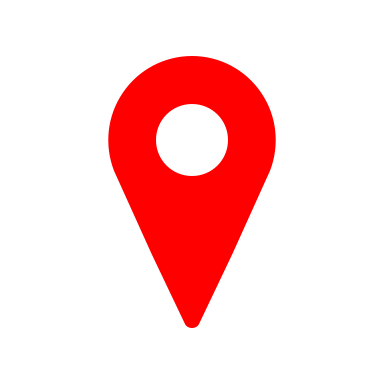 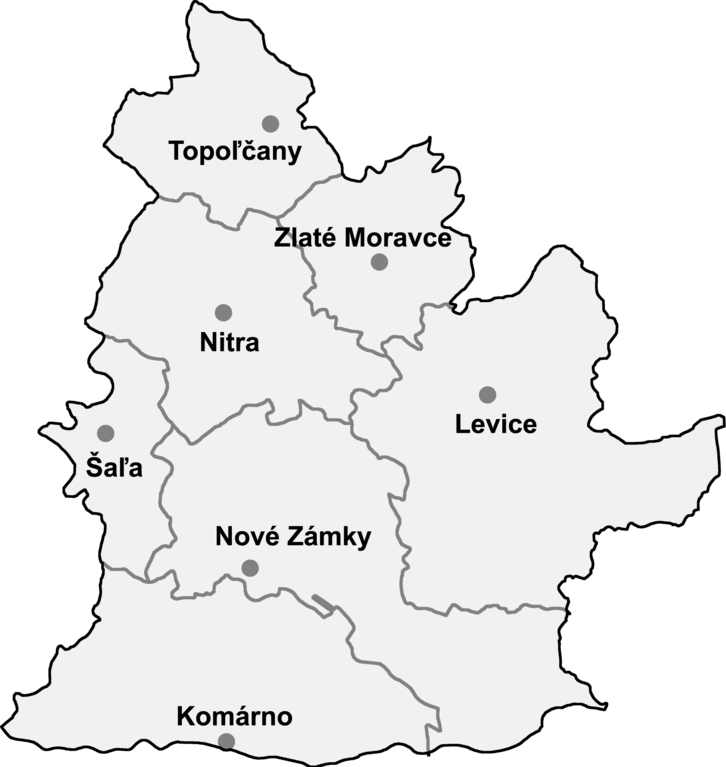 Príhovor starostky obceVážení občania,prinášame Vám Komunitný plán sociálnych služieb obce Šalov na roky 2023 – 2030, ktorý bol spracovaný v súlade so zákonom č. 448/2008 Z. z. o sociálnych službách a o zmene a doplnení zákona č. 455/1991 Zb. o živnostenskom podnikaní (živnostenský zákon) v znení neskorších predpisov. Tento dokument slúži ako základný nástroj strategického plánovania sociálnych služieb pre obec, ale má tiež informatívnu funkciu pre obyvateľov, poskytovateľov sociálnych služieb a potenciálnych investorov.Našou snahou je zabezpečiť na území obce Šalov širšiu škálu kvalitnejších, dostupnejších a adresnejších sociálnych služieb, pričom práve komunitný plán sociálnych služieb nám napomôže pri efektívnejšom napĺňaní tejto snahy. Ďakujem všetkým, ktorí sa na vytvorení tohto plánu podieľali. Poďakovanie patrí aj obyvateľom obce, ktorí tento dokument svojimi pripomienkami a podnetmi pomáhali vytvárať. Výstupom spoločnej práce a spoločného úsilia je nový Komunitný plán sociálnych služieb našej obce, ktorý nám bude slúžiť ako významný strategický nástroj na riešenie problematiky sociálnych služieb v nasledujúcich rokoch.Mgr. Renáta Kassaiová  Starostka obce ŠalovÚvodKomunitný plán sociálnych služieb obce Šalov na roky 2023 – 2030 (ďalej aj ako „KPSS“ alebo „komunitný plán“) je strategickým dokumentom, ktorý logicky nadväzuje na Program hospodárskeho a sociálneho rozvoja obce Šalov na roky 2022 – 2027 (ďalej aj ako „PHSR“ alebo „program rozvoja“). Zatiaľ čo PHSR sa venuje trom oblastiam – hospodárskej, sociálnej a environmentálnej, komunitný plán sociálnych služieb je orientovaný výhradne na sociálnu oblasť, predovšetkým na oblasť poskytovania sociálnych služieb, ktoré sú v kompetencii obce. Zatiaľ čo v programe rozvoja je každá z 3 oblastí špecifikovaná iba prostredníctvom základných informácií a súvislostí, komunitný plán rozpracováva podrobnejšie súčasný stav a tiež potreby týkajúce sa oblasti poskytovania sociálnych služieb. Vzhľadom na rozsah a štruktúru programu rozvoja, ktorý je definovaný metodikou, nie je možné v tomto základnom strategickom dokumente obsiahnuť celú problematiku všetkých troch vytýčených oblastí, preto je každá ďalej rozpracovávaná v ďalších, čiastkových dokumentoch. Proces tvorby komunitného plánu, ako aj jeho následné aktualizácie možno súhrnne označiť ako komunitné plánovanie. Komunitné plánovanie predstavuje metódu riadenia rozvojových procesov, vďaka ktorej je možné sociálne služby prognózovať tak, aby čo najviac zodpovedali lokálnym špecifikám a potrebám konkrétnej skupiny občanov. Dôležitou súčasťou komunitného plánovania je práve identifikácia potrieb, ktorá prebieha na základe dôkladnej analýzy a zisťovania. Výsledkom komunitného plánovania je komunitný plán, ktorý opisuje súčasnú situáciu v oblasti poskytovania sociálnych služieb na jednej strane a pomyselný, ideálny stav na druhej strane. Ideálny stav odráža stav, pri ktorom by bolo možné uspokojiť sociálne potreby občanov zo všetkých cieľových skupín.Povinnosť obce mať vypracovaný komunitný plán vychádza zo Zákona č. 448/2008 Z. z. o sociálnych službách a o zmene a doplnení zákona č. 455/1991 Zb. o živnostenskom podnikaní (živnostenský zákon) v znení neskorších predpisov. Okrem toho KPSS vychádza z viacerých legislatívnych noriem, strategických dokumentov a nariadení, ktorých zoznam uvádzame v časti venovanej východiskám KPSS. Komunitný plán obce Šalov bol vypracovaný za pomoci predstaviteľov a obyvateľov obce. Vďaka spolupráci viacerých strán je komunitný plán relevantným dokumentom, ktorý umožňuje samospráve lepšie sa orientovať v potrebách obyvateľov obce, čo prispeje k ich efektívnejšiemu napĺňaniu a k dosahovaniu cieľov stanovených v sociálnej oblasti.Predkladaný komunitný plán pozostáva zo štyroch hlavných častí. V rámci teoretickej časti je špecifikovaná podstata sociálnych služieb a komunitného plánovania, sú tu uvedené základné črty ako aj subjekty komunitného plánovania a tiež legislatívne normy a strategické dokumenty, z ktorých KPSS vychádza. V analytickej časti je uvedený podrobný súčasný stav v sociálnej oblasti, analyzujú sa socio-demografické kvantitatívne údaje a jednotlivé kategórie cieľových skupín. Taktiež sa analyzujú dostupné sociálne služby poskytované v obci a sumarizujú silné a slabé stránky, príležitosti a hrozby pre obec(tento rozbor je nazývaný aj SWOT analýza). V strategickej časti je definovaná vízia obce a sú tu navrhnuté konkrétne opatrenia na jej dosiahnutie ako aj rozpočet potrebný na realizáciu navrhnutých opatrení. Realizačná časť bližšie vysvetľuje časový harmonogram realizácie KPSS, hodnotenie a monitorovanie činností počas ich priebehu. V prípade, že sa samospráva bude držať cieľov, postupov a termínov zvolených v komunitnom pláne, existuje vysoký predpoklad rastu kvality, rozšírenia portfólia a zvýšenia adresnosti sociálnych služieb v obci Šalov.Teoretická časťSociálne služby, komunita, komunitné plánovanieSociálne služby možno chápať ako súhrn širokého spektra činností, prostredníctvom ktorých je poskytovaná pomoc ľuďom nachádzajúcim sa v nepriaznivej sociálnej situácii, ak si sami nedokážu zabezpečiť základné životné potreby alebo potrebujú pomoc z iných vážnych dôvodov. Podstatou sociálnych služieb je zabezpečiť osobám určitý životný štandard, ale aj zmierňovať rozdiely v životnej úrovni a sociálnom postavení. Zákon č. 448/2008 Z. z. o sociálnych službách a o zmene a doplnení zákona č. 455/1991 Zb. o živnostenskom podnikaní (živnostenský zákon) v znení neskorších predpisov definuje nasledujúce druhy sociálnych služieb, ktoré sú v súčasnosti na území Slovenskej republiky poskytované:sociálne služby krízovej intervencie, ktorými sú:terénna sociálna služba krízovej intervencie,poskytovanie sociálnej služby v zariadeniach, ktorými sú:nízkoprahové denné centrum,integračné centrum,komunitné centrum,nocľaháreň,útulok,domov na polceste,zariadenie núdzového bývania,nízkoprahová sociálna služba pre deti a rodinu,sociálne služby na podporu rodiny s deťmi, ktorými sú:pomoc pri osobnej starostlivosti o dieťa,pomoc pri osobnej starostlivosti o dieťa v zariadení dočasnej starostlivosti o deti,služba na podporu zosúlaďovania rodinného života a pracovného života,služba na podporu zosúlaďovania rodinného života a pracovného života v zariadení starostlivosti o deti do troch rokov veku dieťaťa, služba včasnej intervencie,sociálne služby na riešenie nepriaznivej sociálnej situácie z dôvodu ťažkého zdravotného postihnutia, nepriaznivého zdravotného stavu alebo z dôvodu dovŕšenia dôchodkového veku, ktorými sú:poskytovanie sociálnej služby v zariadeniach pre fyzické osoby, ktoré sú odkázané na pomoc inej fyzickej osoby, a pre fyzické osoby, ktoré dovŕšili dôchodkový vek, ktorými sú:zariadenie podporovaného bývania, zariadenie pre seniorov, zariadenie opatrovateľskej služby, rehabilitačné stredisko, domov sociálnych služieb,špecializované zariadenie,denný stacionár,domáca opatrovateľská služba (ďalej len „opatrovateľská služba“),prepravná služba,sprievodcovská služba a predčitateľská služba,tlmočnícka služba,sprostredkovanie tlmočníckej služby,sprostredkovanie osobnej asistencie,požičiavanie pomôcok,sociálne služby s použitím telekomunikačných technológií, ktorými sú:monitorovanie a signalizácia potreby pomoci,krízová pomoc poskytovaná prostredníctvom telekomunikačných technológií,podporné služby, ktorými sú:odľahčovacia služba,pomoc pri zabezpečení opatrovníckych práv a povinností,poskytovanie sociálnej služby v dennom centre,podpora samostatného bývania,poskytovanie sociálnej služby v jedálni,poskytovanie sociálnej služby v práčovni,poskytovanie sociálnej služby v stredisku osobnej hygieny.Všetky vyššie uvedené druhy sociálnych služieb je možné účelne a vhodne kombinovať. Z pohľadu formy poskytovania sociálnych služieb rozlišuje zákon o sociálnych službách sociálne služby ambulantné, terénne a pobytové. Ambulantná forma sa poskytuje fyzickej osobe, ktorá dochádza, je sprevádzaná alebo je dopravovaná do miesta sociálnej služby. Miestom poskytovania ambulantnej sociálnej služby môže byť aj zariadenie. Terénna forma sa poskytuje fyzickej osobe v jej prirodzenom sociálnom prostredí alebo v jej domácom prostredí, prípadne prostredníctvom rôznych terénnych programov. Pobytová forma sa poskytuje, ak súčasťou sociálnej služby je aj ubytovanie. Pobytová sociálna služba sa poskytuje ako celoročná sociálna služba alebo týždenná sociálna služba, v závislosti od času, na ktorý je ubytovanie poskytnuté.Poskytovanie terénnej sociálnej služby alebo ambulantnej sociálnej služby má prednosť pred pobytovou sociálnou službou. Ak však terénna sociálna služba alebo ambulantná sociálna služba nie je vhodná, účelná alebo dostatočne nerieši nepriaznivú sociálnu situáciu osoby, poskytuje sa pobytová sociálna služba. Pri pobytovej sociálnej službe má prednosť týždenná pred celoročnou. V súčasnosti sociálnu službu možno poskytovať aj inou formou, najmä telefonicky alebo s použitím telekomunikačných technológií, ak je to účelné.Pre objasnenie podstaty komunitného plánovania sociálnych služieb je potrebné charakterizovať pojem komunita. Komunitou je skupina osôb, pre ktorú je príznačný určitý znak alebo súbor znakov, pričom tieto sú vo všeobecnosti vnímané ako typické – spoločné pre členov komunity. Obec sa považuje za základnú občiansku komunitu – základnú jednotku. Osoby žijúce na území jednej obce majú spoločné bydlisko, využívajú tú istú infraštruktúru a do istej miery majú aj podobné potreby. Samospráva v záujme občanov vstupuje do kontaktu so štátom, a tak vzniká sieť vzťahov: samospráva – štát, samospráva – občan, štát – občan, pričom jasne definované vzťahy medzi týmito subjektmi môžu byť výrazne dynamizujúcim prvkom rozvoja celého systému sociálnej starostlivosti. Vo vzťahu štát – samospráva bola obciam udelená povinnosť mať vypracovaný komunitný plán sociálnych služieb ako základný nástroj komunitného plánovania miestnej samosprávy.Komunitné plánovanie sociálnych služieb je jednou zo základných metód riadenia rozvojových procesov v obci. Predstavuje metódu, pomocou ktorej obec plánuje sociálne služby tak, aby zodpovedali miestnym špecifikám a potrebám občanov z jednotlivých cieľových skupín, pre ktoré majú byť sociálne služby určené. Komunitné plánovanie poskytuje odpoveď na otázku, aké sociálne služby a v akom rozsahu je potrebné vytvoriť na určitom území, ako by tieto služby mali byť rozmiestnené v priestore a aké personálne, materiálne a finančné zdroje sú na to k dispozícii. S ohľadom na dynamické, neustále sa meniace prostredie je náročné naplánovať niektoré procesy a s nimi súvisiace finančné náklady presne, avšak podstatou komunitného plánovania je ich aspoň odhadnúť.V kontraste s uvedeným je snaha o poskytovanie:väčšieho množstva sociálnych služieb,širšej škály sociálnych služieb, kvalitnejších sociálnych služieb,adresnejších sociálnych služieb,sociálnych služieb, ktoré budú bližšie k občanom a ktoré budú dostupnejšie občanom.Ciele, zásady a princípy komunitného plánovania	Komunitné plánovanie má svoje opodstatnenie z viacerých dôvodov. Predovšetkým, umožňuje samospráve riadiť procesy v sociálnej oblasti efektívne. Tento benefit je však iba parciálny. Výsledným cieľom komunitného plánovania je:posilňovať sociálnu súdržnosť obyvateľov obce,predchádzať sociálnemu vylúčeniu a sociálnej izolácii ohrozených jednotlivcov a skupín v obci, opäť začleniť do komunity tých, ktorí stoja na jej okraji a v niektorých prípadoch vyvolávajú strach a neistotu, či dokonca predstavujú hrozbu pre iných obyvateľov obce.Aby komunitné plánovanie nebolo samoúčelné a bolo využiteľné v reálnom živote a prinášalo očakávané pozitívne efekty, mali by byť pri vypracovaní komunitného plánu dodržané tieto zásady: rozvojové priority a ciele v oblasti sociálnych služieb musia vychádzať z potrieb obyvateľov, ktorí žijú v danej lokalite a ktorých sa komunitné plánovanie týka;všetky plánované a realizované procesy sú vzájomne logicky prepojené, korešpondujú, podporujú sa a vzájomne sa nevylučujú;zvyšovanie kvality sociálnych služieb musí byť považované za dôležité a žiadúce a musí byť významnou súčasťou miestnej politiky;rozvoj oblasti sociálnych služieb je založený na presvedčení o jedinečnosti, hodnote a dôstojnosti každého užívateľa sociálnych služieb a na princípe nediskriminácie. Komunitné plánovanie je založené na nasledujúcich princípoch:Partnerstvo – komunitný plán má byť výsledkom spolupráce viacerých účastníkov – zadávateľov, poskytovateľov aj užívateľov sociálnych služieb, verejnosti aj ďalších subjektov. Každý účastník má zásluhu na výslednej podobe plánu, názory všetkých účastníkov majú rovnakú váhu, všetkým účastníkom má byť poskytnutý rovnaký priestor. Informovanosť – účastníci podieľajúci sa na vypracovaní komunitného plánu medzi sebou komunikujú a vzájomne sa informujú. Spolupráca má byť transparentná, zrozumiteľná, žiadny účastník nesmie byť komunikačne znevýhodnený. Inovatívnosť – dynamické prostredie, nové situácie a obmedzené zdroje si vyžadujú hľadanie stále nových prístupov a riešení, ktoré budú môcť byť účinné a efektívne aj tam, kde zastarané riešenia už neplnia svoju funkciu. Riešenia majú byť navrhnuté tak, aby bolo možné ich prispôsobovať rýchlo sa meniacim faktorom pôsobiacim najmä z vonkajšieho prostredia.Kompromis – komunitný plán by nemal byť príliš ambiciózny a nerealistický, naopak, mal by vychádzať z reálnych potrieb s ohľadom na dostupné zdroje. Definovanie zoznamu atraktívnych, avšak nereálnych cieľov, nepovedie k rozvoju, ale ku stagnácii a frustrácii z neschopnosti zmeniť stav k lepšiemu. Naopak, správne definované ciele je možné dosiahnuť aj s obmedzenými zdrojmi.Subjekty komunitného plánovaniaZ princípu partnerstva pri komunitnom plánovaní vychádza potreba spolupráce viacerých subjektov. Základnými subjektmi komunitného plánovania sú zadávatelia, poskytovatelia a prijímatelia sociálnych služieb, okrem nich však do procesu komunitného plánovania vstupuje tiež ostatná verejnosť.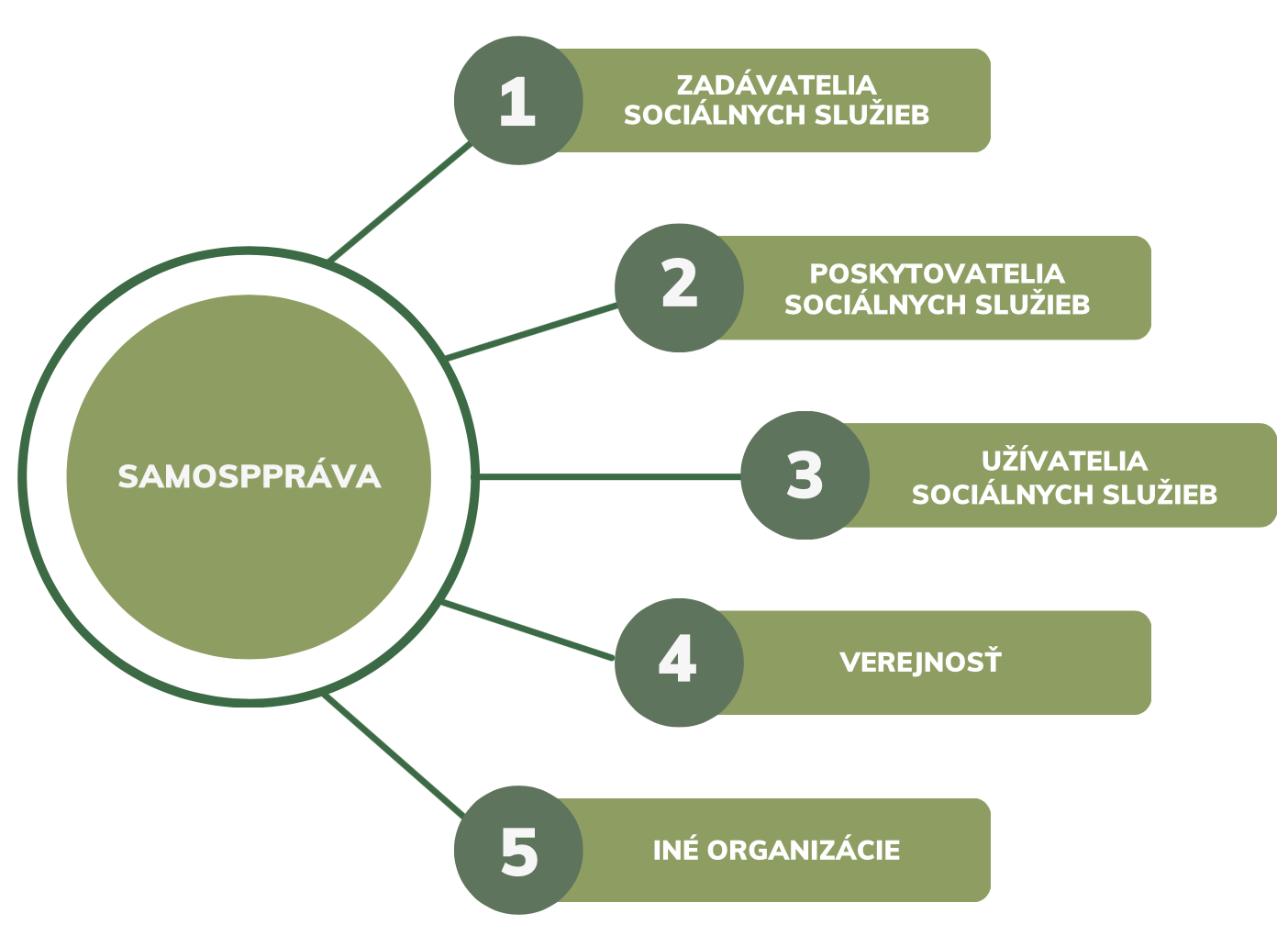 Zadávatelia sociálnych služieb Ide o subjekty, ktorým zabezpečovanie sociálnych služieb na príslušnom území vyplýva zo zákona. Sociálne služby zriaďujú, prípadne zadávajú iným subjektom, financujú a organizujú. V systéme verejnej správy na Slovensku sú to obce, mestá, samosprávne kraje a MPSVaR SR. Samospráva na základe vlastnej alebo cudzej iniciatívy rozhoduje o:potrebe zrealizovať komunitné plánovanie,subjekte, ktorý zabezpečí komunitné plánovanie (obec/mesto/mestská časť, poverená organizácia),zastupovaní poslancov v procese komunitného plánovania,finančnom zabezpečení komunitného plánovania,termíne predloženia komunitného plánu zastupiteľstvu na schválenie.Zadávateľ služby od začiatku komunitného plánovania zverejňuje zrozumiteľnou a dostupnou formou všetky podstatné informácie o procese a o výsledkoch plánovania.Poskytovatelia sociálnych služiebPoskytovateľom sociálnych služieb môže byť fyzická osoba, podnikateľský subjekt, súkromná nezisková organizácia, organizácia zriadená obcou/mestom/mestskou časťou, organizácia zriadená samosprávnym krajom, organizácia zriadená štátom. Všetky tieto subjekty majú v procese komunitného plánovania rovnaké postavenie, ich ciele a zámery majú rovnakú váhu. Zapojením sa do komunitného plánovania získavajú poskytovatelia možnosť presadzovať vlastné názory, nadobúdať nové informácie, vytvárať partnerstvá, a tak sa podieľať na tvorbe a výslednej podobe systému. Za ideálnych podmienok by do komunitného plánovania mali byť zapojení poskytovatelia reprezentujúci každú z nasledujúcich kategórií sociálnych služieb:poradenské a podporné služby rodine a jednotlivcom,služby krízovej intervencie,služby dlhodobej sociálnej, príp. kombinovanej sociálnej a zdravotnej starostlivosti.Taktiež môže byť užitočné prizvať do procesu plánovania poskytovateľov, ktorí v súlade s prirodzeným právom (vrátane práva na zachovanie ľudskej dôstojnosti) a morálnymi zásadami realizujú nové aktivity alebo overujú nové metódy, avšak v súčasnosti nie sú zaradení do zákonom definovaného systému sociálnych služieb. Spolupôsobením všetkých poskytovateľov má byť vytvorený taký systém sociálnych služieb, ktorý udrží obyvateľov na určitom území, pričom ich potreby budú uspokojené. Poskytovateľ sociálnej služby je povinnýprihliadať na individuálne potreby prijímateľa sociálnej služby,aktivizovať prijímateľa sociálnej služby podľa jeho schopností a možností,poskytovať sociálnu službu na odbornej úrovni,spolupracovať s rodinou, obcou a komunitou pri utváraní podmienok na návrat prijímateľa sociálnej služby do prirodzeného rodinného prostrediaUžívatelia sociálnych služiebUžívateľom sociálnych služieb je každá osoba, ktorej sú sociálne služby poskytované. Práva klientov užívajúcich sociálne služby upravuje § 6 zákona o sociálnych službách. Základnými skupinami, pre ktoré by sa mali sociálne služby plánovať, sú:seniori (osoby staršie ako 65 rokov),občania s ťažkým zdravotným postihnutím s duševnými poruchami  ako aj ich rodiny,osoby ohrozené sociálno-patologickými javmi.Zapojením týchto skupín do komunitného plánovania získa samospráva cenné informácie o ich potrebách, na základe ktorých bude môcť vybudovať adekvátnu sieť sociálnych služieb uspokojujúcu aj špecifické sociálne potreby. Verejnosť a ďalšie organizácieMedzi účastníkov komunitného plánovania patrí aj verejnosť a ďalšie organizácie. Hoci sú títo účastníci označovaní ako nepriami, sú takisto dôležitou súčasťou tvorby komunitného plánu. Najčastejšie sú zapájané záujmové skupiny, občianske iniciatívy či etnické skupiny. Spolupráca obce s verejnosťou je prejavom spolupatričnosti, spoluúčasti a prehlbuje vzťah k cieľovej skupine. Z praxe vyplýva, že čím je spektrum subjektov zapojených do komunitného plánovania rôznorodejšie, tým kvalitnejší je výsledok tohto procesu. Verejnosť má byť priebežne oboznamovaná so zámermi, výsledkami a cieľmi komunitného plánovania, čo zabezpečí samospráva vhodne zvolenou informačnou stratégiou. Pri príprave komunitného plánu sú oslovené a vyzvané k spolupráci aj ďalšie organizácie, záujmové skupiny, občianske iniciatívy, etnické skupiny a iné subjekty, ktorých sa komunitné plánovanie týka. Pritom platí, že čím rôznorodejšie spektrum subjektov sa do komunitného plánovania zapojí, tým kvalitnejší je výstup z tohto procesu.Legislatívne normy a strategické dokumentyZákladnou právnou normou v oblasti poskytovania sociálnych služieb je zákon č. 448/2008 Z. z. o sociálnych službách a o zmene a doplnení zákona č. 455/1991 Zb. o živnostenskom podnikaní (živnostenský zákon) v znení neskorších predpisov, ktorý stanovuje právny rámec poskytovania sociálnych služieb, financovania sociálnych služieb a dohľadu nad poskytovaním sociálnych služieb. Tento zákon ďalej dopĺňajú:zákon Slovenskej národnej rady č. 369/1990 Zb. o obecnom zriadení v znení neskorších predpisov,zákon č. 417/2013 Z. z. o pomoci v hmotnej núdzi a o zmene a doplnení niektorých zákonov v znení neskorších predpisov,zákon č. 601/2003 Z. z. o životnom minime a o zmene a doplnení niektorých zákonov v znení neskorších predpisov,zákon č. 36/2005 Z. z. o rodine a o zmene a doplnení niektorých zákonov v znení neskorších predpisov,zákon č. 305/2005 Z. z. o sociálnoprávnej ochrane detí a o sociálnej kuratele a o zmene a doplnení niektorých zákonov v znení neskorších predpisov, zákon č. 600/2003 Z. z. o prídavku na dieťa a o zmene a doplnení zákona č. 461/2003 Z. z. o sociálnom poistení v znení neskorších predpisov, ďalšie zákony, všeobecne záväzné nariadenia, interné predpisy sociálnych zariadení. Okrem legislatívnych noriem, nariadení a interných predpisov tvoria podklad pre spracovanie komunitného plánu aj viaceré strategické a plánovacie dokumenty:Miestne dokumenty:Program hospodárskeho rozvoja a sociálneho rozvoja obce Šalov na programové obdobie 2022 – 2027.Regionálne dokumenty:Program hospodárskeho rozvoja a sociálneho rozvoja Nitrianskeho samosprávneho kraja do roku 2030..Národné dokumenty:Stratégia deinštitucionalizácie sociálnych služieb a náhradnej starostlivosti v SR,Národný program aktívneho starnutia na roky 2021 – 2030,Národný program reforiem – SR 2020 (zriadenie zariadení starostlivosti o deti, zamestnávanie žien, zamestnanosť a sociálna inklúzia, zlepšenie kvality a dostupnosť sociálnych služieb diverzifikáciou financovania poskytovateľov sociálnych služieb a jednoznačnejším vymedzením kompetencií zodpovedných subjektov),Národný program rozvoja životných podmienok osôb so zdravotným postihnutím na roky 2021 – 2030,Národný akčný plán pre elimináciu a prevenciu násilia na ženách na roky 2020– 2025,Národná stratégia na ochranu detí pred násilím,Národná stratégia zamestnanosti do roku 2020,Národný akčný plán prechodu z inštitucionálnej na komunitnú starostlivosť v systéme sociálnych služieb na roky 2016 – 2020,Národné priority rozvoja sociálnych služieb na roky 2021 – 2030,Stratégia SR pre integráciu Rómov do roku 2030.Kompetencie obce v oblasti poskytovania sociálnych služiebKompetencie obce v oblasti poskytovania sociálnych služieb upravuje zákon o sociálnych službách v § 80, podľa ktorého obec: vypracúva, schvaľuje komunitný plán sociálnych služieb vo svojom územnom obvode, utvára podmienky na podporu komunitného rozvoja, je správnym orgánom v konaniach o: odkázanosti na sociálnu službu v zariadení pre seniorov, v zariadení opatrovateľskej služby, v dennom stacionári, o odkázanosti na opatrovateľskú službu, zániku odkázanosti na sociálnu službu uvedenú v prvom bode, odkázanosti na sociálnu službu uvedenú v prvom bode po zmene stupňa odkázanosti, povinnosti zaopatrených plnoletých detí alebo rodičov platiť úhradu za sociálnu službu alebo jej časť, vyhotovuje posudok o odkázanosti na sociálnu službu, poskytuje alebo zabezpečuje poskytovanie: sociálnej služby v nízkoprahovom dennom centre, nocľahárni, zariadení pre seniorov, zariadení opatrovateľskej služby a v dennom stacionári, nízkoprahovej sociálnej služby pre deti a rodinu, opatrovateľskej služby, prepravnej služby, odľahčovacej služby, pomoci pri osobnej starostlivosti o dieťa, terénnej sociálnej služby krízovej intervencie, poskytuje základné sociálne poradenstvo, môže poskytovať alebo zabezpečovať poskytovanie aj iných druhov sociálnej služby, uzatvára zmluvu: o poskytovaní sociálnej služby, o poskytovaní finančného príspevku pri odkázanosti fyzickej osoby na pomoc inej fyzickej osoby pri úkonoch sebaobsluhy a finančného príspevku na prevádzku poskytovanej sociálnej služby neverejnému poskytovateľovi sociálnej služby, zriaďuje, zakladá a kontroluje nocľaháreň, nízkoprahové denné centrum, zariadenie pre seniorov, zariadenie opatrovateľskej služby a denný stacionár, môže zriaďovať, zakladať a kontrolovať aj iné zariadenia podľa tohto zákona, môže poskytnúť finančný príspevok na základe písomnej zmluvy podľa osobitného predpisu a kontroluje hospodárenie s ním, poskytuje finančný príspevok pri odkázanosti fyzickej osoby na pomoc inej fyzickej osoby pri úkonoch sebaobsluhy a finančný príspevok na prevádzku poskytovanej sociálnej služby neverejnému poskytovateľovi sociálnej služby, môže poskytovať finančný príspevok podľa zákona č. 448/2008 Z. z. podľa § 75 ods. 6 na prevádzku poskytovanej sociálnej služby neverejnému poskytovateľovi sociálnej služby, môže poskytovať finančný príspevok podľa zákona č. 448/2008 Z. z. podľa § 75 ods. 7 na prevádzku poskytovanej sociálnej služby neverejnému poskytovateľovi sociálnej služby, kontroluje hospodárenie s finančným príspevkom pri odkázanosti fyzickej osoby na pomoc inej fyzickej osoby pri úkonoch sebaobsluhy a s finančným príspevkom na prevádzku poskytovanej sociálnej služby, ukladá opatrenia na odstránenie zistených nedostatkov pri výkone pôsobnosti ustanovenej v písmene o) a kontroluje ich plnenie, vedie evidenciu: posudkov o odkázanosti na sociálnu službu podľa stupňa odkázanosti fyzickej osoby na pomoc inej fyzickej osoby, rozhodnutí podľa písmena c), prijímateľov sociálnych služieb vo svojom územnom obvode, vyhľadáva fyzické osoby, ktorým treba poskytnúť sociálnu službu, poskytuje štatistické údaje z oblasti poskytovania sociálnych služieb štátnym orgánom sociálnych služieb na účely spracovania štatistických zisťovaní a administratívnych zdrojov, uhrádza poskytovateľovi zdravotnej starostlivosti zdravotné výkony na účely posúdenia odkázanosti na sociálnu službu, môže poveriť právnickú osobu, ktorú zriadila alebo založila, vykonávaním sociálnej posudkovej činnosti na účely vyhotovenia posudku podľa písmena d). vydáva písomné vyjadrenie podľa § 83 ods. 8. V nadväznosti na novelu zákona o sociálnych službách, ktorej väčšina ustanovení nadobudla účinnosť 1. januára 2018, vydáva obec poskytovateľom sociálnych služieb poskytovaných v nocľahárni, zariadení pre seniorov, zariadení opatrovateľskej služby a dennom stacionári na ich žiadosť bezplatne písomné vyjadrenie o súlade predloženej žiadosti o poskytnutie finančného príspevku z rozpočtu Ministerstva práce, sociálnych vecí a rodiny SR s KPSS obce. Ak je žiadateľom o poskytnutie finančného príspevku obec, písomné vyjadrenie vydá obec z vlastného podnetu. Podľa § 110ah ods. 3 zákona o sociálnych službách sa považuje podmienka súladu žiadosti o poskytnutie predmetného finančného príspevku na rozpočtový rok 2019 s KPSS príslušnej obce za splnenú.Analytická časťAnalýza sociologických údajovVýznamnou súčasťou analytickej časti komunitného plánu sociálnych služieb ako nástroja strategického riadenia oblasti sociálnych služieb je socio-demografická analýza, ktorá charakterizuje obyvateľstvo žijúce na určitom území z rôznych pohľadov. Bližšie poznanie charakteristík obyvateľstva umožní samospráve lepšie spoznať prostredie, v ktorom sa komunitné plánovanie odohráva a od ktorého sa má následne odvíjať. V rámci tejto podkapitoly teda bližšie špecifikujeme základné cieľové skupiny sociálnych služieb, na čo v nasledujúcej podkapitole nadviažeme konkrétnymi sociálnymi službami, ktoré obec svojim obyvateľom v súčasnosti poskytuje.Popis územiaObec Šalov leží na západnom úpätí Ipeľskej pahorkatiny v širokej doline dolného Hrona.  Katastrálne územie obce má rozlohu 1904 ha a nachádza sa v nadmorskej výške 127 - 236  m n m., stred obce je vo výške 168 m n m. Z hľadiska administratívneho členenia je súčasťou okresu Levice a Nitrianskeho kraja. Na  základe počtu obyvateľov sa obec Šalov zaraďuje medzi malé obce (353 obyvateľov).  Susediacimi obcami sú Hronovce (7 km), Malé Ludince (3 km), Sikenica (6 km), najbližším  mestom sú Želiezovce (12 km).	Obyvatelia, rodiny, deti a mládež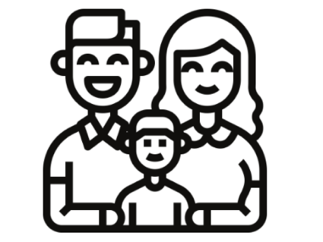 Základným demografickým ukazovateľom je počet obyvateľov. V sledovanom období v rokoch 2014 – 2021 dochádzalo v obci Šalov k poklesu počtu obyvateľov, s výnimkou rokov 2021 kedy bol zaznamenaný mierny medziročný nárast. Najviac občanov mala v sledovanom období obec Šalov v roku 2014 – 379 obyvateľov, najmenej – 349 obyvateľov v roku 2020. Počtom obyvateľov patrí obec Šalov medzi malé vidiecke obce Slovenska.	Z nasledujúcich štatistík bude zrejmé, že pokles počtu obyvateľov v sledovanom období bol zapríčinený vyšším počtom vysťahovaných obyvateľov. Z rozvojového hľadiska je potrebné zvyšovať najmä podiel mladého obyvateľstva, a preto by malo byť v najbližších rokoch snahou predstaviteľov samosprávy, aby sa ďalej počet obyvateľov výraznejšie zvyšoval.Rozhodnutie bývať a zotrvať na určitom území je determinované mnohými faktormi, jedným z nich je aj kvalita sociálnej oblasti, ktorej súčasťou sú aj sociálne služby v zmysle zákona o sociálnych službách. Vývoj počtu obyvateľov v obci za posledných 10 rokov zachytáva nasledujúci graf. Graf 1: Vývoj počtu obyvateľov obce Šalov v rokoch 2014 až 2021, Zdroj: ŠÚ SR, 2021Z hľadiska pohlavnej štruktúry v obci Šalov dlhoročne prevažuje počet mužov nad počtom žien. Takáto situácia nie je bežná v podmienkach Slovenska – podiel žien v obciach a mestách na Slovensku býva obvykle vyšší ako podiel mužov. Podiel žien v roku 2021 dosiahol 45,9 % z celkového počtu obyvateľov.   Celkový počet žien aj mužov však v čase klesá z dôvodu mechanického úbytku obyvateľstva. Pohlavnú štruktúru obce Šalov zachytáva nasledujúci graf č. 2. Graf 2: Vývoj pohlavnej štruktúry obce Šalov 2014-2021, Zdroj: ŠÚSRĎalšími významnými charakteristikami, ktoré sú v procese komunitného plánovania dôležité, sú prirodzený prírastok (resp. úbytok), mechanický prírastok (resp. úbytok) a celkový prírastok (resp. úbytok) obyvateľstva. Zatiaľ čo prirodzený prírastok/úbytok nás informuje o rozdiele medzi počtom živonarodených a počtom zomrelých na určitom území, mechanický prírastok/úbytok zachytáva rozdiel medzi počtom prisťahovaných osôb na určité územie a počtom vysťahovaných osôb z toho istého územia. Celkový prírastok/úbytok je následne súhrnom (súčtom) prirodzeného a mechanického prírastku/úbytku a zachytáva celkový pohyb obyvateľstva v rámci určitého územia.Rozdiel medzi zmieňovanými ukazovateľmi spočíva tiež v politických nástrojoch, akými môže samospráva vplývať na ich pozitívny vývoj. V snahe o dosahovanie, resp. zvyšovanie prirodzeného prírastku jej môže byť nápomocná:Politika podpory miery pôrodnosti, napr. prostredníctvom podpory bývania pre mladé rodiny, podpory a rozširovania voľnočasových možností pre deti a mládež, rozširovania kapacít vzdelávacích zariadení a pod.,Politika znižovania miery úmrtnosti, napr. informačnými kampaňami propagujúcimi zdravý životný štýl, podporou kvalitných sociálnych zariadení s vyškoleným personálom a podporou možností trávenia voľného času seniorov tak, aby viedli aktívny, spokojný a pestrý život. Ukazovateľ prirodzený pohyb obyvateľstva je vyjadrený prostredníctvom hlavných populačných procesov, ktorými sú pôrodnosť (natalita) a úmrtnosť (mortalita). V období rokov 2014 až 2021 boli kladné hodnoty prirodzeného prírastku zaznamenané v rokoch 2014, 2017, 2019, 2020 a 2021. V ostatných rokoch sledovaného obdobia zaznamenávame prirodzený úbytok. Najvyšší prirodzený prírastok zaznamenala obec v roku 2014, kedy sa narodilo o 5 obyvateľov viac ako zomrelo. Prirodzený pohyb dokumentuje nasledujúci graf a tabuľka.Graf 3: Prirodzený pohyb (PP) obyvateľstva v obci Šalov v rokoch 2014-2021, Zdroj: ŠÚ SR, 2021Tabuľka 1: Prirodzený pohyb (PP) obyvateľstva v obci Šalov v rokoch 2014-2021, Zdroj: ŠÚ SR, 2021Okrem prirodzeného pohybu je dôležité sledovať aj mechanický pohyb obyvateľstva. Výsledkom mechanického pohybu je migračné saldo (rozdiel medzi počtom prisťahovaných a počtom vysťahovaných). Mechanickým pohybom rozumieme migráciu (imigráciu a emigráciu, resp. prisťahovanie a vysťahovanie), ktorú možno chápať aj ako indikátor celkovej atraktivity sledovaného prostredia. Rozhodovanie obyvateľov, či vo svojej súčasnej lokalite zostanú, sa deje na základe mnohých faktorov: dostupných pracovných príležitostí, cenovej relácie nehnuteľností, kvality životného prostredia, dostupnosti sociálnych služieb, možností trávenia voľného času, kvality dopravnej infraštruktúry, politického smerovania samosprávy a podobne. V prípade, že viac ľudí z lokality odchádza ako do nej prichádza, pravdepodobne existuje nesúlad medzi potrebami občanov a  možnosťami lokality a teda potreby občanov nie sú uspokojované v postačujúcej miere. Počas sledovaného obdobia prevyšoval počet vysťahovaných osôb nad počtom prisťahovaných osôb do obce Šalov v  7 rokoch z 8. Najviac občanov opustilo Šalov v roku 2014, 14 osôb. Najmenej prisťahovaných bolo v roku 2017, kedy sa do obce neprisťahoval nikto.Počet prisťahovaných a vysťahovaných osôb v sledovanom období a vzájomný vzťah týchto dvoch ukazovateľov dokumentuje nasledujúca tabuľka a graf.Graf 4: Migračný pohyb v obci Šalov v rokoch 2014 – 2021, zdroj: ŠÚ SRMechanický pohyb obyvateľstva detailnejšie mapuje nasledujúca tabuľka.Tabuľka 2: Migračný pohyb v obci Šalov v rokoch 2014 – 2021, zdroj: ŠÚ SRSúčtom prirodzeného a mechanického pohybu je celkový pohyb obyvateľstva. Počas sledovaného obdobia dosahovala obec záporné hodnoty s výnimkou rokov 2016 a 2021. Na základe údajov získaných zo Štatistického úradu sme zostavili nasledujúci graf, ktorý deklaruje celkový pohyb obyvateľstva v obci Šalov.  Graf 5: Vývoj pohybu obyvateľstva v obci Šalov v rokoch 2014 – 2021, zdroj: ŠÚ SRŠpecifickým ukazovateľom vstupujúcim do demografických štatistík je aj negatívny demografický jav - potratovosť. V sledovanom období 2014 – 2021 môžeme sledovať rôznu mieru potratovosti v rozmedzí 0 – 5 potratov/ ročne. Vývoj počtu potratov a hrubej miery potratovosti zachytáva nasledujúci graf a tabuľka. Hrubá miera potratovosti vyjadruje počet potratov na 1000 obyvateľov priemerného stavu obyvateľov za sledované obdobie a na sledovanom území.Graf 6: Počet potratov v obci Šalov 2014 – 2021,  Zdroj: ŠÚ SRTabuľka 3: Počet potratov a hrubá miera potratovosti v obci Šalov  2014 – 2021,  Zdroj: ŠÚ SRSobáše a rozvody ako dôležitá súčasť demografického vývoja priamo aj nepriamo súvisia s pôrodnosťou a teda aj s celkovým vývojom počtu obyvateľstva v obci. Od roku 2014 do roku 2021 bolo v Šalove v priemere uzavretých 0,75 manželstiev ročne. Vyššia sobášnosť bola zaznamenaná v prvej polovici sledovaného obdobia. Najviac manželstiev vzniklo v roku 2017, 2 sobáše. Priemerne sa v Šalove rozvedie 0,5 manželstva za rok (8-ročný priemer). Najviac rozvodov (2) sa uskutočnili v roku 2018. Sobášnosť a rozvodovosť obce Šalov zachytáva nasledujúca tabuľka a graf.Tabuľka  4: Počet sobášov a rozvodov v rokoch 2014 - 2021 v obci Šalov, Zdroj: ŠÚ SR, 2021Graf 7: Počet sobášov a rozvodov v rokoch 2014 - 2021 v obci Šalov, Zdroj: ŠÚ SR, 2021Seniori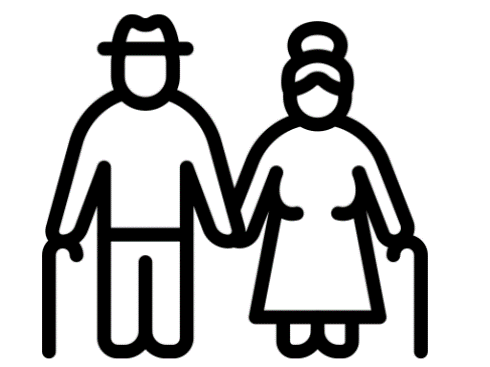 V súčasnosti je pre viaceré európske regióny príznačné starnutie obyvateľstva. Tento vývojový trend predstavuje značnú záťaž pre sociálny systém, kedy stále menšia skupina produktívnych osôb pracuje na stále väčšiu skupinu osôb v poproduktívnom veku. Uvedená situácia je z dlhodobého hľadiska neudržateľná, a preto v súčasnosti už existujú strategické dokumenty a implementujú sa politiky zamerané na koordináciu, resp. zmierňovanie dopadov tohto nepriaznivého vývoja. 	Obyvateľov je podľa veku možné začleniť do 3 základných skupín, ktoré vypovedajú o ich produktivite. Predproduktívne obyvateľstvo (0 – 14 rokov), produktívne obyvateľstvo (15 – 64 rokov) a poproduktívne obyvateľstvo (65+ rokov).Sledovanie produktivity obyvateľstva je dôležité z dôvodu zabezpečenia adekvátnej sociálnej a technickej infraštruktúry na území obce. Napríklad neustále sa zväčšujúca skupina detí v predproduktívnom veku vyvoláva tlak na budovanie jaslí, škôlok a detských ihrísk, naopak, zväčšujúca sa skupina poproduktívneho obyvateľstva indikuje potrebu rozširovania, resp. budovania zariadení pre seniorov, denných centier, denných stacionárov, prepravnej služby, opatrovateľskej služby a pod. Z celkového počtu obyvateľov, ktorí žili v Šalove v roku 2021, bolo 65,72 % v produktívnom veku, zhruba 12,18 % v poproduktívnom veku a 22,1 % v predproduktívnom veku. Uvedenú situáciu dokumentuje graf č. 8.V rámci Slovenskej republiky bol počas roka 2021 tento pomer nasledovný: 16,06 % v predproduktívnom veku, 66,55 % v produktívnom veku a 17,39 % v poproduktívnom veku. Z uvedeného teda vyplýva, že podiel obyvateľov obce Šalov v predproduktívnom veku je vyšší než je celoslovenský priemer, naopak podiel obyvateľov v produktívnom veku a v poproduktívnom veku je nižší než je celoslovenský priemer. Uvedené viditeľnejšie zachytáva graf č. 9 znázorňujúci iba vývoj podielu obyvateľov v poproduktívnom veku, t. j. obyvateľov starších ako 65 rokov. Graf 8: Vekové zloženie obyvateľstva v obci Šalov  v rokoch 2014 – 2021, zdroj: ŠÚ SR.Graf 9: Vývoj počtu osôb v poproduktívnom veku v obci Šalov 2014 – 2021, Zdroj: ŠÚSRCelkovo môžeme v posledných rokoch pozorovať relatívne stabilný priemerný vek občanov obce Šalov – zatiaľ čo v roku 2014 bol priemerný vek 34,58 rokov, v roku 2021 to je 35,55 rokov. Priemerný vek dokumentuje nasledujúci graf č. 10.Graf 10: Priemerný vek obyvateľstva v obci Šalov  v rokoch 2014 – 2021, zdroj: ŠÚ SRVekovú štruktúru obyvateľstva je možné vyjadriť indexom populačnej dynamiky (index starnutia), ktorý predstavuje pomer poproduktívnej a predproduktívnej zložky obyvateľstva. Index populačnej dynamiky vyjadruje, koľko obyvateľov v poproduktívnom veku (65+) pripadá na 100 obyvateľov v predproduktívnom veku (0-14 rokov). K 31.12. 2021 bol index starnutia 55,13, čo znamená, že na 100 obyvateľov vo vekovej skupine 0-14 rokov pripadá takmer 55 osôb starších ako 65 rokov. Na základe hodnôt indexu sa veková štruktúra obce Šalov charakterizuje ako progresívna, pretože predproduktívna zložka prevláda nad poproduktívnou zložkou obyvateľstva. Tabuľka 5: Index starnutia obyvateľov  obce Šalov 2014 – 2021, Zdroj: ŠÚSRExistuje niekoľko nástrojov, ktorými môže samospráva zvýšiť kvalitu a dostupnosť sociálnych služieb pre seniorov a znížiť riziko sociálnej exklúzie tejto cieľovej skupiny. Nástroje môžu byť preventívne alebo nápravné. Nástrojmi preventívneho charakteru sú tie, ktorými sa samospráva snaží predchádzať vzniku problémov súvisiacich so socializáciou seniorov, akými sú napr. nedostatok kontaktu s inými ľuďmi, nedostatok príležitostí pre sebarealizáciu, nedostatok relevantných informácií a pod. Nápravné nástroje prichádzajú na rad až vtedy, ak preventívne opatrenia absentovali, neboli vhodne zvolené alebo neboli dostatočne účinné. Medzi typické nápravné opatrenia patrí poskytovanie rôznych finančných príspevkov.Medzi štandardné sociálne služby poskytované samosprávami seniorom možno zaradiť napr. opatrovateľskú službu, služby denných centier, denných stacionárov a zariadení pre seniorov, prepravnú službu a sociálnu službu poskytovanú v jedálni. Ako nástroj socializácie seniorov a prevencie pred sociálnym vylúčením slúži často organizovanie rôznych kultúrnych, vzdelávacích či spoločenských podujatí práve pre túto cieľovú skupinu.Pri vytváraní sociálnej infraštruktúry pre poproduktívne obyvateľstvo je dôležité brať ohľad na potreby tejto skupiny. V sociálnej starostlivosti o seniorov by sa primárne mali hľadať riešenia v rámci prirodzeného prostredia seniora (v rodine) a iba ak pomoc zo strany rodiny nie je možné poskytnúť, vzniká tlak na vznik sociálnych služieb. Tieto sociálne služby by taktiež mali byť primárne orientované na služby poskytované na ambulantnej báze, prípadne v domácom prostredí klienta a až v nevyhnutných prípadoch pobytovou formou v zariadení.Ťažko zdravotne postihnuté osoby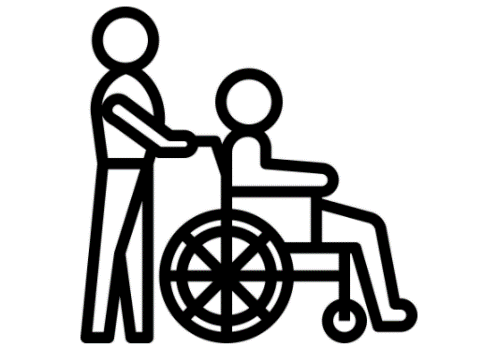 Ťažko zdravotne postihnuté osoby – aj keď navonok vystupujú pod týmto všeobecným, súhrnným označením – sú veľmi rôznorodá cieľová skupina komunitného plánovania, v rámci ktorej sa potreby jednotlivých osôb spravidla výrazne líšia. Ťažko zdravotne postihnutými sú fyzické osoby, ktorých miera funkčnej poruchy je najmenej 50 %. Takýmito osobami môžu byť napríklad osoby s pohybovým či zmyslovým postihnutím, osoby s duševnými poruchami a poruchami správania sa, osoby s poruchami nervového systému, ale aj osoby s poruchami výživy a premeny látok (celiatici, diabetici) a pod. Z uvedeného je zrejmé, že potreby ŤZP osôb v rámci jednotlivých skupín postihnutia tak, ako ich definuje zákon č. 447/2008, nemusia byť a spravidla ani nie sú totožné, preto pri plánovaní sociálnych služieb nemožno ťažko zdravotne postihnutých vnímať ako homogénnu skupinu. V tejto súvislosti je potrebné dodať, že okrem samotného druhu postihnutia na potreby ŤZP vplývajú aj ďalšie faktory – sociálne zázemie, vek, vzdelanie a pod.  Fyzická osoba s ťažkým zdravotným postihnutím je odkázaná na pomoc inej fyzickej osoby, ak je odkázaná na osobnú asistenciu, opatrovanie alebo sociálnu službu podľa zákona o sociálnych službách. Sociálny dôsledok ťažkého zdravotného postihnutia  je znevýhodnenie , ktoré má fyzická osoba z dôvodu jej ŤZP v porovnaní s fyzickou osobou bez zdravotného postihnutia rovnakého veku, pohlavia a za rovnakých podmienok, a ktoré nie je schopná z dôvodu ŤZP prekonať sama . Sociálne dôsledky sa môžu týkať mobility, komunikácie, zvýšených výdavkov, sebaobsluhy, osobnej hygieny a iných oblastí.Aby mohlo byť plánovanie komunitných sociálnych služieb pre ŤZP osoby efektívne, je žiaduce, aby samospráva disponovala detailnými štatistickými dátami o štruktúre postihnutia a ďalších sociálnych charakteristikách ŤZP občanov. Na účely komunitného plánovania sú údaje o tejto cieľovej skupine získané z Ústredia práce, sociálnych vecí a rodiny SR. Prehľad ťažko zdravotne postihnutých žijúcich na území obce Šalov v členení podľa vekových kategórií a typu postihnutia zachytávajú nasledujúce tabuľky. Tabuľka 6, 7: ŤZP podľa veku a skupiny postihnutia žijúci v obci Šalov – údaje k 31.12. 2022. Zdroj: ÚPSVaROsoby ohrozené sociálnym vylúčením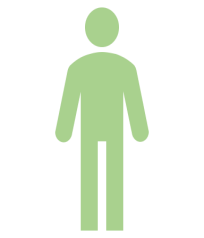 Sociálne vylúčenie nie je primárne vnímané ako dôsledok osobného zlyhania, ale skôr ako zlyhanie jedného alebo viacerých systémov či štruktúr zabezpečujúcich sociálnu integráciu. Základnými znakmi sociálnej exklúzie je jej pretrvávanie v čase, priestorová koncentrácia, vzdorovanie normám hlavného prúdu spoločnosti, závislosť na sociálnom štáte, či rozpad tradičných sociálnych inštitúcií.Sociálne vylúčenie predstavuje stav dlhodobej separácie jednotlivca od spoločnosti, ktoré môže nastať ako dôsledok rôznych, niekedy náhlych skutočností, najčastejšie však v dôsledku straty zamestnania, nedostatočného vzdelania, ťažkého zdravotného postihnutia, staroby, závislosti od návykových látok, finančnej nestability, pôvodu, rasy, príslušnosti k etniku či vierovyznaniu. Sociálne vylúčené osoby predstavujú minoritu a ich sociálne problémy a potreby sú výrazne odlišné od problémov a potrieb majority, môžu mať dokonca až existenčný charakter. Dimenzie (príčiny) sociálneho vylúčenia možno definovať nasledovne:Ekonomická dimenzia (dlhodobá nezamestnanosť, nestabilita práce, príjmová chudoba...)Sociálna dimenzia (rozpad rodiny, nechcené tehotenstvo, bezdomovectvo, kriminalita...)Politická (absencia politických práv, nízka participácia občanov...)Komunitná (nevyhovujúci stav obydlia, nedostupnosť sociálnych služieb...)Individuálna (choroba alebo zdravotné postihnutie, nízke dosiahnuté vzdelanie nízka sebadôvera a sebaúcta...)Skupinová (koncentrácia uvedených charakteristík v konkrétnych sociálnych kategóriách napr. etnickou minoritnou príslušnosťou, napríklad v MRK)Priestorová segregáciaSamospráva disponuje relatívne širokou škálou nástrojov, ktorými môže predchádzať sociálnemu vylúčeniu alebo eliminovať jeho dôsledky. Aj v tomto prípade môžeme opatrenia rozčleniť na preventívne a nápravné. Preventívnymi opatreniami sú najmä aktivity zamerané na osvetu obyvateľstva (napr. v oblasti finančnej gramotnosti, škodlivosti návykových látok a pod.), informovanie verejnosti (napr. o voľných pracovných miestach, vzdelávacích kurzoch a pod.), združovanie ľudí (kultúrne a spoločenské podujatia), podporu voľnočasových možností (budovanie športovísk, zakladanie záujmových spolkov a pod.) a rôzne iné. Nápravné opatrenia zahŕňajú poskytovanie rôznych finančných príspevkov, budovanie komunitných centier, nocľahární pre ľudí bez domova a pod.Faktorom sociálneho vylúčenia v podmienkach Slovenskej republiky je najčastejšie ťažké zdravotné postihnutie či staroba, ale aj dlhodobá nezamestnanosť a príslušnosť k rómskemu etniku. Ďalšími skupinami ohrozenými sociálnym vylúčením sú napr. osoby po výkone trestu, osoby bez domova a týrané osoby.Viaceré štatistické dáta týkajúce sa osôb ohrozených sociálnym vylúčením sa evidujú v špecializovaných inštitúciách (Ústredie práce, sociálnych vecí a rodiny SR, Ministerstvo vnútra SR a pod.), preto možno považovať mieru ich dostupnosti a rýchlosť prístupu k nim z pohľadu obce za nižšiu. Problematická je v tomto smere aj reprezentatívnosť dát, keďže nie každá osoba ohrozená sociálnym vylúčením je v štatistikách evidovaná (napr. nie každý alkoholik je liečený, nie každá týraná osoba domáce násilie nahlási a pod.). Je to teda aj absencia dát, ktorá do určitej miery znemožňuje poskytovanie správnych sociálnych služieb v adekvátnom rozsahu, v správnom čase a na správnom mieste, čo si samospráva uvedomuje, a preto má záujem pracovať na zvýšení prísunu potrebných dát aj tohto charakteru. Ako už bolo vyššie uvedené, medzi zraniteľné skupiny obyvateľstva ohrozené sociálnym vylúčením patria často najmä osoby s nižším vzdelaním. V obci sa nachádza  materská škola a tiež základná škola (ročníky I.-IV.) s vyučovacím jazykom  maďarským. V roku 2021, kedy sa uskutočnilo Sčítanie obyvateľov, domov a bytov, z ktorého vychádzame, žilo v Šalove 46,88 % obyvateľov so základným vzdelaním. Druhou najpočetnejšou skupinou boli obyvatelia bez vzdelania, tvoria 17,33 %. Do tejto skupiny patria aj deti v predškolskom veku a deti vzdelávajúce sa v ZŠ. Ďalej nasledovali obyvatelia so stredným odborným vzdelaním bez maturity zastupujúci 15,63 % z celkového počtu obyvateľov. Obec má veľmi nízke zastúpenie obyvateľov s vysokoškolským vzdelaním. Vzdelanostnú skladbu obyvateľstva obce podrobnejšie zachytáva nasledujúca tabuľka a graf.Tabuľka 8: Vzdelanostná štruktúra obyvateľstva obce Šalov, zdroj: SODB 2021Graf 11: Vzdelanostná štruktúra obyvateľstva obce Šalov, zdroj: SODB 2021Ďalšou zo skupín ohrozenou sociálnym vylúčením je skupina nezamestnaných, predovšetkým znevýhodnených nezamestnaných (dlhodobo nezamestnaných, starších nezamestnaných, nezamestnaných s nižším vzdelaním a pod.). Počet uchádzačov o zamestnanie k 31.12.2021 predstavoval 14 osôb. Z celkového počtu nezamestnaných v sledovanom období, v každom roku tvoria viac ako polovicu ženy. Ekonomicky aktívne obyvateľstvo nachádza pracovné príležitosti prevažne v okolitých mestách Želiezovce, Levice, Štúrovo.  Tabuľka 9: Vývoj nezamestnanosti v obci Šalov 2015 – 2021, Zdroj: ÚPSVaRZ hľadiska komunitného plánovania je potrebné spomenúť ešte jednu významnú charakteristiku, ktorou je ekonomická aktivita obyvateľstva. Pre sociálny systém v podmienkach Slovenskej republiky je príznačný trend, kedy čoraz menší počet ekonomicky aktívnych osôb vytvára hodnoty pre čoraz väčší počet ekonomicky neaktívneho obyvateľstva. Takáto situácia má negatívny dopad na verejné financie a v konečnom dôsledku sa odzrkadľuje na kvalite života všetkých obyvateľov. Podľa posledných dostupných údajov o ekonomickej aktivite, ktoré pochádzajú zo Sčítania obyvateľov, domov a bytov z roku 2021, žilo v čase sčítania v Šalove 31,26 % ekonomicky aktívnych občanov. Nezamestnaných bolo 3,98 % občanov, strednú alebo vysokú školu navštevovalo 4,26 % z celkového počtu občanov. Dôchodcovia sa na obyvateľstve Šalova podieľali 16,48 percentami, deti do 16 rokov 22,44 percentami a osoby v domácnosti viac ako 19 percentami.Tabuľka 10: Štruktúra obyvateľstva obce Šalov podľa ekonomickej aktivity, zdroj: SODB 2021Ako sme však už vyššie naznačili, k sociálnemu vylúčeniu dochádza aj z iných ako ekonomických dôvodov. V kontexte tejto skutočnosti treba aj oblasť sociálnych služieb vnímať ako oblasť, ktorá nie je zameraná iba na riešenie, resp. zmierňovanie núdze hmotnej či finančnej, ale aj núdze sociálnej.	Obec eviduje početnejšiu rómsku komunitu. Ďalšie ohrozené skupiny medzi ktoré môžeme zaradiť osoby bez domova, osoby vracajúce sa z výkonu trestu odňatia slobody, osoby proti ktorým je vedené trestné stíhanie, osoby ohrozené trestnou činnosťou, prípadne násilím, nie sú obcou zaznamenávané, taktiež nie sú známe ani počty občanov s určitým druhom závislosti.      V rámci analýzy sociologických údajov sme sa zamerali na štruktúru obyvateľstva obce Šalov podľa jednotlivých cieľových skupín, na ktoré sa sociálne služby a komunitné plánovanie zameriava, v nasledujúcej textovej časti si bližšie špecifikujeme reálne prostredie, od ktorého sa komunitné plánovanie odvíja.Analýza súčasného stavu v oblasti poskytovania sociálnych služiebObec Šalov sa zapojila do projektu Terénna sociálna práca v obci, ktorého cieľom bolo prispieť k zlepšeniu životnej úrovne znevýhodnených obyvateľov obce Šalov. V obci je poskytovaná služba stravovania v jedálni. Služba stravovania v jedálni je poskytovaná pre maximálne 20 osôb, ktorým je strava dovážaná zo školskej jedálne domov. V prípade vyššieho dopytu je obec schopná túto službu zabezpečiť.Na území obce absentujú zariadenia sociálnej starostlivosti. V obci sa nenachádza domov sociálnych služieb, opatrovateľská služba, či zariadenie pre seniorov alebo sociálne odkázaných, prípadne zdravotne ťažko postihnutých obyvateľov. Obyvatelia obce Šalov majú možnosť využívať sociálne služby v samosprávach v rámci okresu/kraja, ktoré takúto možnosť ponúkajú.Táto skutočnosť je dôsledkom nižšieho počtu obyvateľov v poproduktívnom veku a nižšieho počtu osôb, ktorí sú odkázaní na starostlivosť inej osoby, a teda aj nižšieho dopytu po sociálnych službách. Starostlivosť o osoby, ktoré dovŕšili vysoký vek, resp. sú odkázané na pomoc iných osôb z ostatných dôvodov je často poskytovaná členmi rodiny v domácom prostredí. Ako formu prevencie pred sociálnym vylúčením samospráva podporuje voľnočasové aktivity obyvateľov a organizuje rôzne kultúrne, športové a spoločenské podujatia dostupné pre širokú verejnosť. Neverejní poskytovatelia sociálnych služiebV zmysle aktuálneho znenia zákona o sociálnych službách (§ 78a) Ministerstvo práce, sociálnych vecí a rodiny SR po splnení ustanovených podmienok poskytuje neverejnému poskytovateľovi, ktorý neposkytuje sociálnu službu s cieľom dosiahnuť zisk, finančný príspevok na poskytovanie sociálnej služby v zariadeniach podmienených odkázanosťou, ak o to neverejný poskytovateľ požiada a poskytuje sociálnu službu v zariadení, ktorým je:terénna opatrovateľská službazariadenie podporovaného bývania,zariadenie pre seniorov,zariadenie opatrovateľskej služby,rehabilitačné stredisko,domov sociálnych služieb,špecializované zariadenie,denný stacionár.Na území obce Šalov v súčasnosti nepôsobí žiadny neverejný poskytovateľ sociálnej služby. SWOT analýza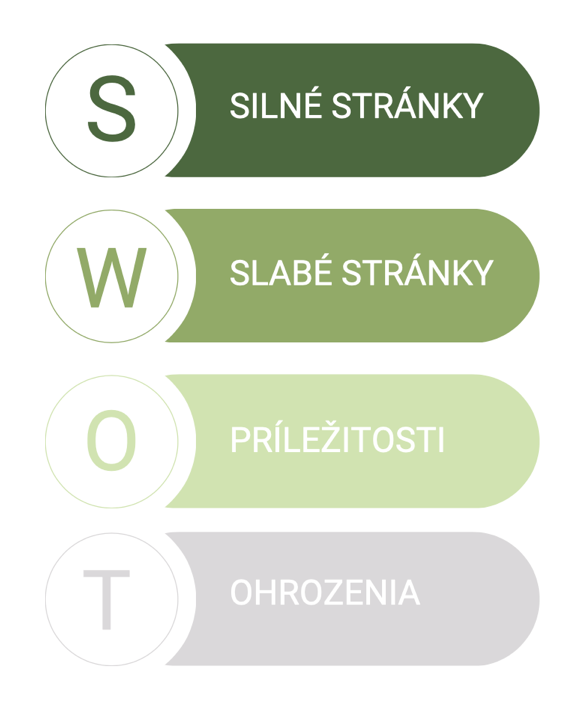 SWOT analýza predstavuje jeden z najvýznamnejších nástrojov na zhodnotenie silných a slabých stránok územia, jeho príležitostí a ohrození s cieľom stanoviť jeho špecifické prednosti, ktoré možno považovať za faktory budúceho rozvoja a súčasne rozhodnúť o opatreniach na odstránenie nedostatkov, ktoré obmedzujú jeho konkurencieschopnosť a budúci rozvoj v sociálnej oblasti.SWOT analýza hodnotí vnútorné a vonkajšie faktory: vnútorné faktory zahŕňajú hodnotenie silných (Strenghts) a slabých stránok (Weaknesses) územia; vonkajšie faktory zahŕňajú hodnotenie príležitostí (Opportunities) a ohrození (Threats) súvisiacich s okolitým prostredím, s ktorým je dané územie v interakcii. Kvalitne spracovaná SWOT analýza predstavuje východiskový podklad pre stanovenie vhodnej stratégie pre budúci rozvoj územia. V tomto prípade sme sa zamerali na SWOT analýzu orientovanú výlučne na sociálnu oblasť, na základe ktorej bude sformulovaná stratégia budúceho vývoja v poskytovaní sociálnych služieb.Tabuľka 11: SWOT analýza. Zdroj: Vlastné spracovanieStrategická časťVíziaVízia je súhrnom predstáv o želanej situácii, konečnom stave, ktorý má byť samosprávou dosiahnutý na konci plánovacieho obdobia v roku 2030. Vízia pre oblasť poskytovania sociálnych služieb obce Šalov bola sformulovaná na základe identifikovania silných a slabých stránok, hrozieb a príležitostí (SWOT analýzy). Keďže do spracovania komunitného plánu boli zapojení zástupcovia obecného úradu, odborníci na sociálnu oblasť ako aj široká verejnosť, je vízia adekvátnym odrazom potrieb všetkých zúčastnených partnerov.Hlavným cieľom strategickej vízie je poskytnúť smer pre strategické plánovanie, ako aj pre implementáciu navrhnutých opatrení. Vízia tiež vykresľuje želanú budúcnosť tým, ktorí v obci žijú, pracujú v nej navštevujú ju, či v nej podnikajú, alebo ktorí tu plánujú investovať. Súčasné strategické plánovanie a strategická vízia predstavujú dohovor medzi lokálnymi lídrami na prioritách budúceho rozvoja. Toto poslanie strategickej vízie sa najlepšie naplní vtedy, keď je jej obsah stručný, výrečný a pôsobivý v najširšom zmysle slova. Okrem motivácie má vízia aj marketingový, respektíve propagačný účel. Predáva daný región/lokalitu, predáva úsilie svojej komunity čeliť aktuálnym trendom a vytvárať lepšie podmienky pre regionálny rozvoj. Propaguje obec vo svete, na úradoch a medzi partnermi, ale rovnaký význam má aj vnútorná propagácia, keďže zabezpečuje usporiadanie, identitu a spoločný účel činnosti rozvoja.V nadväznosti na uvedené bola formulovaná vízia obce Šalov pre oblasť poskytovania sociálnych služieb: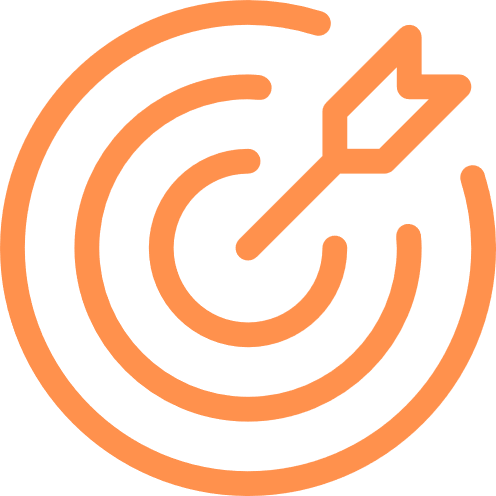 Perspektívou obce Šalov je vytvoriť samosprávu s kvalitnou sociálnou infraštruktúrou s možnosťami na dobré bývanie, kultúrne a športové vyžitie. Konanie obce bude v súlade s cieľom zlepšiť prístup občanov k sociálnym službám urobiť sociálne služby kvalitnejšími, rozmanitejšími a adresnejšími. Obec bude naklonená inovatívnym prístupom s cieľom riešiť nové výzvy.Vízia obce bude naplnená realizáciou Komunitného plánu sociálnych služieb obce Šalov na roky 2023 – 2030. Obecný úrad bude rozvoj oblasti poskytovania sociálnych služieb pravidelne monitorovať, vyhodnocovať a komunitný plán aspoň raz ročne aktualizovať, a to opätovne aj v interakcii s ostatnými partnermi, ktorých sa komunitné plánovanie týka. Takýmto spôsobom bude komunitný plán nepretržite odrážať aktuálne potreby obyvateľov a situáciu v oblasti poskytovania sociálnych služieb na jednej strane a aktuálne možnosti a zámery obce na druhej strane.Návrh stratégie rozvojaS cieľom dosiahnuť vytýčenú víziu navrhla obec Šalov stratégiu rozvoja sociálnych služieb. Komunitný plán obce Šalov vychádza z Národných priorít rozvoja sociálnych služieb na roky 2021 – 2030. Cieľom národných priorít je vymedziť rozvojovú trajektóriu sociálnych služieb na Slovensku do roku 2030. Pre zabezpečenie podmienok rozvojovej trajektórie sociálnych služieb pre obdobie rokov 2021-2030 je nevyhnutné naplniť nasledovné predpoklady, ktoré predstavujú pre napĺňanie NPRSS nevyhnutné vstupy: A. Vytvorenie strategického rámca sociálnych služieb do roku 2030 v Slovenskej republike B. Zabezpečenie finančnej a personálnej udržateľnosti rozvoja sociálnych služieb C. Prepájanie sociálnych služieb s inými verejnými službami v rámci podpory sociálnej inklúzie zraniteľných jednotlivcov, rodín, skupín a komunít NP1: Prechod z inštitucionálnej na komunitnú starostlivosť a podporu s cieľom zabezpečenia dostupnosti rôznorodých sociálnych služieb komunitného charakteru v súlade s potrebami cieľových skupín sociálnych služieb NP2:   Zavedenie systému integrovanej sociálno-zdravotnej starostlivostiNP3: Podpora prepájania sociálnych služieb a neformálnej (najmä rodinnej) starostlivosti ako súčasti systému starostlivosti o osoby odkázané na pomoc inej fyzickej osoby NP4: Podpora zvyšovania kvality sociálnych služiebPredpokladá sa, že národné priority si následne nižšie územné jednotky rozpracujú vo svojich koncepčných a plánovacích dokumentoch.Ďalej KPSS obce Šalov vychádza z Programu hospodárskeho rozvoja a sociálneho rozvoja obce Šalov na roky 2022– 2027.	Na obdobie rokov 2023 – 2030 si obec Šalov stanovila cieľ, na dosiahnutie ktorého si vytýčila nasledujúce zámery:Tabuľka 12: Ciele a aktivity obce Šalov na roky 2023 - 2030, Zdroj: OcÚ Šalov, 2022V nadväznosti na definovaný cieľ a k nim prislúchajúce aktivity vykonala obec monitoring východiskových podmienok – zostavila sumár, v ktorom uvádza, aké kroky už podnikla na dosiahnutie vytýčeného cieľa a aké sú jej následné možnosti rozvoja. Samospráva zvážila kedy, za pomoci koho, za akých podmienok a s akými nákladmi bude môcť ďalej prispievať k realizácii jednotlivých zámerov, pričom prehľad odpovedí na tieto kľúčové otázky zachytávajú nasledujúce tabuľky:Tab. č. 13: Strategické zámery obce Šalov a na obdobie 2023 – 2030Plán financovaniaV tejto časti KPSS prinášame sumár jednotlivých plánovaných zámerov (akčný plán), prehľad financovania zámerov v jednotlivých rokoch plánovacieho obdobia a celkovú potrebu finančných prostriedkov. Keďže možnosti obecného rozpočtu sú obmedzené, má obec Šalov v rámci plánovacieho obdobia 2023 – 2030 záujem okrem vlastných finančných prostriedkov využívať aj prostriedky zo štátneho rozpočtu a fondov EÚ, prípadne alternatívne zdroje financovania (dary a iné).Tabuľka 14: Akčný plán pre financovanie uvažovaných zámerov, zdroj: OcÚ ŠalovOkrem snahy obce o realizáciu vytýčených zámerov bude obecný úrad počas aktuálneho plánovacieho obdobia 2023 – 2030: vyvíjať aktivity podporujúce zotrvanie občanov v domácom prostredí,dbať na dosahovanie štandardov kvality sociálnych služieb a zvyšovanie odbornosti zamestnancov, uskutočňovať opatrenia, ktorými sa adaptuje systém poskytovania sociálnych služieb obce na prípadné budúce novely zákona o sociálnych službách,aktualizovať všeobecne záväzné nariadenia obce v zmysle platnej legislatívy, zohľadňovať navrhnuté strategické zámery pri schvaľovaní rozpočtu obce na jednotlivé rozpočtové obdobia.Na vypracovaní komunitného plánu sociálnych služieb a jeho následných aktualizáciách participovali/participujú:pracovná skupina v zložení : Mgr. Renáta KassaiováDenisa Birdáčováexterná spoločnosť – Gemini Group, s.r.o. verejnosť prostredníctvom dotazníkového prieskumu.Realizačná časťRealizačná časť bližšie vysvetľuje časový harmonogram realizácie KPSS, hodnotenie a monitorovanie činností počas ich priebehu. Záznamy z monitorovania budú priebežne dopĺňané počas obdobia realizácie aktivít.Tabuľka 15: Časový plán realizácie KPSS 2023 - 2030, Zdroj: Vlastné spracovanieVyhodnocovanie a plnenie KPSSProces monitorovania a hodnotenia je dôležitou súčasťou realizácie projektových zámerov (aktivít), ktoré boli zadefinované v rámci stratégie komunitného plánu obce. Pomáha zistiť,  či sa dodržuje stanovený plán a odhaľuje prípadné chyby a riziká, ktoré môžu nastať počas jeho realizácie. Princípy dobrého spravovania pri realizácii Komunitného plánu sociálnych služieb: Participácia - zabezpečenie účasti tých, ktorí „musia“ byť zainteresovaní a umožnenie účasti tých, ktorí „chcú“ byť zainteresovaní Transparentnosť - rozhodovanie v ktorejkoľvek činnosti pri realizácii KPSS je uskutočnené na základe dopredu známych kritérií Verejná zodpovednosť - dodržiavanie zvolených kritérií merania výkonnosti, dodržiavanie práva a administratívnych postupov, jasná komunikácia cieľov Zásady uplatňovania komunitného plánu sociálnych služiebKPSS je základným rozvojovým dokumentom, na ktorý sa musí prihliadať pri profilovaní všetkých rozvojových a rozvoj podporujúcich aktivít v oblasti sociálnych služieb. KPSS je záväzným pre tvorbu rozpočtu obce a jeho aktivity sú premietnuté do rozpočtu obce. KPSS je základným podkladom pre tvorbu projektov so zameraním na sociálnu oblasť. KPSS je rozvojový dokument, ktorého aktivity obec priamo realizuje (obec ako realizátor), alebo vytvára a podporuje vytvorenie podmienok na ich realizáciu (obec ako iniciátor, partner) inými subjektmi v prospech sociálneho rozvoja mesta. KPSS je otvorený, verejne dostupný dokument, priebežne aktualizovaný a reagujúci na prichádzajúce podnety, príležitosti a zmeny vnútorného a vonkajšieho prostredia. Za implementáciu, aktualizáciu a komunikáciu KPSS sú zodpovedné volené a výkonné orgány samosprávy obce. Aby bol implementačný mechanizmus KPSS efektívny, musí mať obec jasne popísané činnosti, aktivity a úlohy, ktorými sa bude KPSS zabezpečovať na úrovni programovej, realizačnej a vyhodnocovacej. Realizácia Komunitného plánu sociálnych služieb v obci Šalov bude pozostávať z vykonávania aktivít navrhnutých v komunitnom pláne, ktorý sa bude každoročne aktualizovať. Medzi kľúčové úlohy manažmentu obce bude patriť: realizovať projekty, ktoré prinesú pre obec želaný efekt a budú trvalo udržateľné, vyčleniť z rozpočtu obce finančné prostriedky potrebné na realizáciu navrhnutých aktivít, podporovať spoluprácu hlavných aktérov rozvoja obce a koordinovať ich aktivity, pravidelne monitorovať aktivity a vyhodnocovať plnenie akčného plánu na základe vopred stanovených merateľných ukazovateľov.Komunitný plán bude obec Šalov vyhodnocovať každoročne vždy k 31. 12. kalendárneho roka v priebehu platnosti komunitného plánu. Informatívna správa o plnení komunitného plánu bude predkladaná na rokovanie obecného zastupiteľstva v Šalove.Komunitný plán je otvorený dokument, ktorý je potrebné prispôsobovať meniacim sa podmienkam, ktoré budú vyplývať z legislatívnych zmien, z potrieb obyvateľstva, z personálneho, materiálno – finančného zabezpečenia a pod. Komunitný plán sa bude dopĺňať a aktualizovať o nové aktivity podľa potreby rozvoja sociálnej oblasti, čím sa zabezpečí jeho aktuálnosť a zmysluplnosť.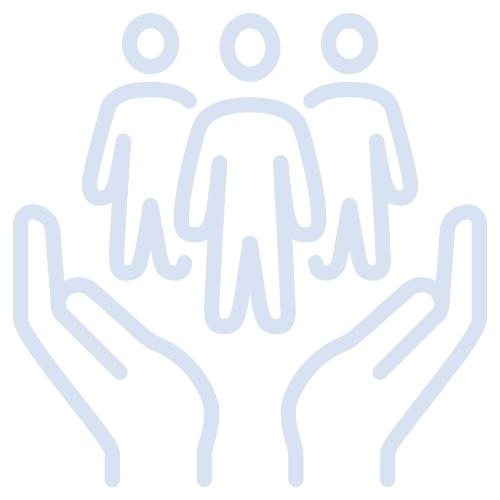 ZáverAj keď žijeme v turbulentnom, rýchlo sa meniacom prostredí, predstavuje komunitný plán významný oporný bod v procese plánovania sociálnych služieb, ktoré je nevyhnutné pre efektívnu organizáciu a zabezpečenie širokej škály činností umožňujúcich dosiahnuť lepšiu kvalitu, širšie portfólio a vyššiu adresnosť sociálnych služieb. Zostavenie komunitného plánu i komunitné plánovanie ako také úzko súvisí a nadväzuje na jeden zo základných strategických dokumentov – program hospodárskeho a sociálneho rozvoja. Zatiaľ čo program rozvoja posudzuje a stanovuje ciele pre 3 prioritné oblasti, komunitný plán zameriava svoju pozornosť výhradne na jednu, sociálnu oblasť, konkrétne oblasť poskytovania sociálnych služieb. Cieľom komunitného plánu nie je vymenovať rad opatrení, ktoré by samospráva chcela, avšak nemôže uskutočniť, ale stanoviť reálne zámery, ktoré má obec možnosť zrealizovať počas aktuálneho plánovacieho obdobia. Komunitný plán je zostavovaný ako otvorený dokument, ktorý je možné priebežne aktualizovať, vďaka čomu operatívne reaguje na nové výzvy a poskytuje k nim hneď aj príslušné riešenia. Vzhľadom na uvedené je potrebné komunitné plánovanie nielen realizovať, ale jeho plnenie aj monitorovať, priebežne vyhodnocovať a korigovať.    	Obec Šalov si v nadväznosti na zistené potreby na obdobie rokov 2023 – 2030 vytýčila v sociálnej oblasti 14 zámerov. Zrealizovaním týchto zámerov bude naplnená vízia obce na roky 2023 – 2030. V tejto súvislosti plní komunitný plán nielen funkciu strategického dokumentu pre samosprávu a informačnú funkciu pre verejnosť, ale vystupuje tiež ako nástroj monitoringu.	Na zostavení Komunitného plánu sociálnych služieb obce Šalov na roky 2023 – 2030 sa podieľalo niekoľko partnerov: zástupcovia obce, externá projektová spoločnosť i široká verejnosť. Dokument bol spracovaný v súlade so zákonom o sociálnych službách, ako aj v súlade s inými legislatívnymi normami a strategickými dokumentmi. Vzhľadom na uvedené predstavuje Komunitný plán sociálnych služieb obce Šalov na roky 2023 – 2030 cenný nástroj na riadenie lokálnych procesov a dosahovanie pokroku v sociálnej oblasti.ZdrojeFilipová, M. – Woleková, H. – Petijová, M.: Komunitný plán sociálnych služieb, Metodická príručka, 2018.Národná stratégia regionálneho rozvoja Slovenskej republiky.Národné priority rozvoja sociálnych služieb na roky 2021 – 2030.Národný akčný plán prechodu z inštitucionálnej na komunitnú starostlivosť v systéme sociálnych služieb na roky 2016 – 2020.Národný akčný plán pre elimináciu a prevenciu násilia na ženách na roky 2014 – 2019.Národný program aktívneho starnutia 2014 – 2020.Národný program rozvoja životných podmienok osôb so zdravotným postihnutím na roky 2021 – 2030.Partnerská dohoda Slovenskej republiky na roky 2014 – 2020.Program hospodárskeho rozvoja a sociálneho rozvoja obce Šalov na roky 2022 - 2027Program hospodárskeho rozvoja a sociálneho rozvoja Nitrianskeho samosprávneho kraja do roku 2030.Sčítanie obyvateľov, domov a bytov 2021.Stratégia Európa 2030.Stratégia Slovenskej republiky pre integráciu Rómov do roku 2020.Štatistický úrad Slovenskej republiky.Ústredie práce, sociálnych vecí a rodiny Slovenskej republiky.Zákon č. 448/2008 Z. z. o sociálnych službách a o zmene a doplnení zákona č. 455/1991 Zb. o živnostenskom podnikaní (živnostenský zákon) v znení neskorších predpisovZákon č. 447/2008 Z. z. o peňažných príspevkoch na kompenzáciu ťažkého zdravotného postihnutia a o zmene a doplnení niektorých zákonovZákon č. 369/90 Zb. o obecnom zriadení v znení neskorších predpisovZákon č. 417/2013 Z. z. o hmotnej núdzi v znení neskorších predpisovZákon č. 601/2003 o životnom minime v znení neskorších predpisovZákon č. 36/2005 Z. z. o rodine v znení neskorších predpisovZákon č. 305/2005 Zb. o sociálnoprávnej ochrane detí a sociálnej kuratele v znení neskorších predpisov Webová stránka obce Šalov: https://www.salov.skZoznam použitých skratiekBD – bude doplnenéEÚ – Európska úniaKPSS – Komunitný plán sociálnych služiebMRK – marginalizovaná rómska komunitaNFP – nenávratný finančný príspevokOcÚ – obedný úradSODB, SODB 2021 – Sčítanie obyvateľov, domov a bytov 2021SR – Slovenská republikaŠÚSR – Štatistický úrad Slovenskej republikyŤZP – ťažko zdravotne postihnutíUoZ – uchádzač o zamestnanieÚPSVR – Ústredie práce, sociálnych vecí a rodiny SRVÚC – vyšší územný celokVZN – všeobecné záväzné nariadenieZ. z. – Zbierka zákonov Slovenskej republikyPrílohy Hodnotenie výsledkov dotazníkového prieskumu názorov obyvateľovDotazníkový prieskum pre obyvateľovSociálne služby, ich ponuku a kvalitu mali možnosť v dotazníkovom prieskume ohodnotiť občania obce. Dotazník bol dostupný v elektronickej forme na webovej stránke obce www.salov.sk a taktiež v papierovej forme na obecnom úrade. Dotazník bol rozdelený na 2 časti – úvodnú a hlavnú časť. Cieľom úvodnej časti bolo zistenie základných charakteristík o respondentoch, hlavná časť bola zameraná na zisťovanie spokojnosti a názorov na sociálne služby obce Šalov.  Zber dotazníkov v papierovej aj elektronickej podobe bol ukončený v apríli 2023. Príležitosť vyjadriť svoj názor na sociálne služby obce využilo celkovo 6 občanov. Zo 6 platných dotazníkov takmer 84 % vyplnili ženy. 100 % respondentov býva v obci Šalov 21 alebo viac rokov. Všetci respondenti teda bývajú v Šalove už dlho a svoju obec dobre poznajú.Pokiaľ ide o vekovú štruktúru respondentov, najpočetnejšia skupina  33,3 % respondentov bola vo veku 20 - 29 rokov, ďalšie skupiny (rovnako po 16,7 %) tvorili respondenti vo veku 30 - 39 rokov, 40 – 49 rokov, 50 – 64 rokov a 65 a viac rokov.Z hľadiska vzdelanostnej štruktúry malo v čase konania sa prieskumu najviac respondentov (50 %) najvyššie dosiahnuté vzdelanie – vyučený s maturitou. Ďalšími skupinami, ktoré prejavili záujem o komunitné plánovanie, boli  osoby so stredným odborným vzdelaním a osoby s vysokoškolským vzdelaním I. stupňa a II. stupňa.  33,3 % respondentov bolo v čase konania sa prieskumu zamestnaných vo verejnom  sektore. Rovnako po 16,7 % respondentov tvorili starobní dôchodcovia, invalidní dôchodcovia, osoby zamestnané v súkromnom sektore a tiež dobrovoľne nezamestnané osoby. V nasledujúcej textovej časti prinášame výsledky dotazníkového prieskumu.Otázka č. 1: Aké je zloženie Vašej domácnosti?33,3 % - obaja rodičia s dieťaťom/deťmi 66,7 % - jednotlivec Do prieskumu sa zapojili prevažne osoby, ktoré bývajú v domácnosti osamote, prípadne s deťmi.Otázka č. 2: Máte prehľad o tom, aké sociálne služby sú v obci poskytované?50 % - áno33,3 % - čiastočne 16,7 % - nieVeľká väčšina respondentov v prieskume uviedla, že má čiastočný alebo úplný prehľad o sociálnych službách poskytovaných na území obce Šalov. Uvedené môže svedčiť o informovanosti obyvateľov o poskytovaných sociálnych službách alebo zdanlivej vedomosti o poskytovaných sociálnych službách. V praxi laická verejnosť nie vždy rozozná sociálne služby od súvisiacich služieb (napr. za sociálne služby sú často považované aj vzdelávacie služby, organizovanie podujatí a pod.) Otázka č. 3: Ak by ste potrebovali získať informácie o niektorej zo sociálnych služieb poskytovaných v obci, na koho sa obrátite? (Bolo možné označiť viacero odpovedí.)50 % - kontaktujem obecný úrad16,7 % - získam si informácie z internetu16,7 % - skontaktujem sa priamo s organizáciou, o ktorej viem, že tieto služby poskytuje15,9 % - obrátim sa na človeka, ktorý sa s podobným problémom už stretolVäčšina respondentov zvolila „najkratšiu cestu“, ako získať informácie o sociálnych službách. Zároveň by väčšina respondentov volila kombináciu viacerých informačných zdrojov.Otázka č. 4: Ako by ste riešili situáciu v prípade trvalého zdravotného postihnutia člena Vašej rodiny? (Bolo možné označiť viacero odpovedí.)50 % - starostlivosť by som zabezpečil/a sám/sama16,7 % - využil/a by som služby poskytované v domácom prostredí33,3 % - využil/a by som služby poskytované v prostredí poskytovateľa sociálnej službyVäčšina respondentov by sociálnu starostlivosť zabezpečilo svojpomocne doma alebo doma za pomoci iného subjektu. Uvedené je v súlade s aktuálnymi snahami o „deinštitucionalizáciu“ sociálnych služieb, t. j. preferovanie poskytovania sociálnej pomoci v domácom prostredí pred umiestňovaním osôb do zariadení. Otázka č. 5: Aké sociálne a príbuzné služby v súčasnej dobe využívate? (bez ohľadu na to, či ich využívajú na území obce. Bolo možné vybrať viacero odpovedí.)83,3 % - nevyužívam žiadnu sociálnu službu16,7 % - stravovanie v jedálniVäčšina respondentov aktuálne nevyužíva žiadne sociálne služby. Spomedzi respondentov, ktorí nejakú sociálnu službu využívajú najviac respondentov využíva stravovanie v jedálni.Otázka č. 6: Aké sociálne služby plánujete využívať v najbližších 5 rokoch? Uveďte aj v súčasnosti využívané sociálne služby, ak ich plánujete využívať aj naďalej. (Bolo možné vybrať viacero odpovedí.)50 % - neplánujem využívať žiadnu sociálnu službu50 % - denný stacionár33,3 % - domáca opatrovateľská služba16,7 % - stravovanie v jedálni16,7 % - domov sociálnych služieb16,7 % - služby krízovej intervencieRespondenti najväčší záujem prejavili o denný stacionár a domácu opatrovateľskú službu. 50 % respondentov neplánuje využívať žiadnu sociálnu službu.Otázka č. 7: Ste spokojný/á s rozsahom (ponukou) sociálnych služieb poskytovaných v obci?100 % - neviem posúdiť Otázka č. 8: Ste spokojný/á s kvalitou sociálnych služieb poskytovaných v obci?100 % - neviem posúdiť 100 % respondentov  nevie posúdiť dostatočnosť a kvalitu ponuky sociálnych služieb. Väčšina respondentov aktuálne nevyužíva žiadne sociálne služby, t. j. ak respondenti nemajú referencie o sociálnych službách od svojich rodinných príslušníkov, priateľov a známych, nedokážu dostatočne posúdiť ani kvalitu a rozsah poskytovaných sociálnych služieb. Táto skutočnosť mohla výrazne ovplyvniť relevantnosť odpovedí v otázkach preverujúcich spokojnosť respondentov s rozsahom a kvalitou poskytovaných sociálnych služieb. Otázka č. 9: Na rozvoj ktorých sociálnych služieb by sa mala samospráva v najbližších 5 rokoch zamerať? (Bolo možné vybrať viacero odpovedí.)66,7 % - domáca opatrovateľská služba50 % - zariadenie pre seniorov50 % - stravovanie v jedálni50 % - služby krízovej intervencie33,3 % - domov sociálnych služieb33,3 % - zariadenie opatrovateľskej služby16,7 % - služba na podporu rodiny s deťmi (napr. detské jasle)Viac ako 66 % respondentov má záujem o rozvoj domácej opatrovateľskej služby. Viac ako 50 % respondentov by chcelo, aby obec Šalov venovala v nasledujúcich rokoch pozornosť domovu sociálnych služieb a zariadeniu pre seniorov. Takmer 17 % respondentov by uvítalo prítomnosť detských jaslí.Na záver ešte niektorí respondenti využili priestor na vyjadrenie názorov a pripomienok. Viacerí vyjadrili  názor, že v obci chýbajú viaceré sociálne služby. Obyvatelia by uvítali najmä zariadenie pre seniorov.Názov:Komunitný plán sociálnych služieb obce Šalov 2023 – 2030Územné vymedzenie:Nitriansky kraj, okres Levice, obec ŠalovDátum schválenia KPSS:Dátum platnosti:2023 – 2030Verzia:1.0Publikovaný verejne:ÁnoVypracoval: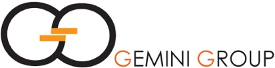 Rok20142015201620172018201920202021Živonarodení94773767Zomretí46849554Prirodzený prírastok/úbytok5-2-13-6213Rok20142015201620172018201920202021Prisťahovaní94773767Vysťahovaní46849554Migračné saldo5-2-13-6213Rok20142015201620172018201920202021Počet potratov15103320Hrubá miera potratovosti v ‰2,64613,2982,67408,318,385,6980Rok20142015201620172018201920202021Počet sobášov01120011Počet rozvodov11002000Rok20142015201620172018201920202021Index starnutia41,184043,5353,0956,5854,6754,7955,13Veková skupinaPočetVeková skupinaPočet0 - 9 rokov260 – 69 rokov110 – 19 rokov270 – 79 rokov320 – 29 rokov480 – 89 rokov230 – 39 rokov290 – 99 rokov040 – 49 rokov4100 a viac rokov050 – 59 rokov1SpoluSpoluSpolu21Skupina postihnutia podľa prílohy č. 3 zákona 447/2008 Z. z.PočetSkupina I: Infekčné a parazitárne choroby0Skupina II: Choroby krvi, krvotvorných orgánov a poruchy imunitných mechanizmov0Skupina III: Endokrinné poruchy, poruchy výživy a premeny látok4Skupina IV: Duševné poruchy a poruchy správania sa6Skupina V: Nervový systém (poškodenie mozgu, miechy, periférnych nervov)0Skupina VI: Zrak0Skupina VII: Poškodenie ORL orgánov (sluchový, rovnovážny orgán, dýchacie a hltacie orgány) a ďalšie ORL postihnutia5Skupina VIII: Srdce a obehové ústrojenstvo1Skupina IX: Dýchacia sústava1Skupina X: Tráviace ústrojenstvo0Skupina XI: Ochorenie kože0Skupina XII: Pohybový a podporný aparát1Skupina XIII: Močové ústrojenstvo1Skupina XIV: Pohlavné orgány0Skupina XV: Hlava a tvár0Skupina XVI: Kombinované postihnutie zraku a sluchu0Nezaradené2Spolu21VzdelaniePočet osôbPodiel (%)Základné16546,88Stredné odborné (bez maturity)5515,63Úplné stredné odborné (s maturitou)3610,23Vyššie odborné vzdelanie30,85Vysokoškolské vzdelanie82,27Bez školského vzdelania (0-14r.)6117,33Nezistené246,82Počet uchádzačov o zamestnaniecelkovoz toho ženyPočet uchádzačov o zamestnanieabsolútne vyjadrenie (počet)absolútne vyjadrenie (počet)k 31.12.20154424k 31.12.20163918k 31.12.20172313k 31.12.2018127k 31.12.2019138k 31.12.20201411k 31.12.2021149Ekonomická aktivita Podiel (%)Pracujúci (okrem dôchodcov)23,3Pracujúci dôchodcovia3,41Osoby na materskej dovolenke0,57Osoby na rodičovskej dovolenke0,28Nezamestnaní3,98Študenti stredných škôl3,69Študenti vysokých škôl0,57Osoby v domácnosti19,32Dôchodcovia16,48Deti do 16 rokov22,44iná 1,14nezistená4,83z toho ekonomicky aktívni31,26SILNÉ STRÁNKYSLABÉ STRÁNKYprirodzený prírastok obyvateľstva v uplynulých rokochpriaznivá veková štruktúra obyvateľstvapodiel ekonomicky aktívneho obyvateľstva (obyvateľstva v produktívnom veku)dostupnosť I. stupňa základnej školy s materskou školou priamo v obcizáujem samosprávy o komunitné plánovaniedobrá dostupnosť sociálnych služieb, ktoré sú poskytované na území iných samosprávAktívne úsilie obce pokryť sociálne potreby svojich obyvateľovpodpora spoločenských, kultúrnych a športových aktivítinformovanie nezamestnaných o dostupných voľných pracovných miestachrelatívne bezproblémové spolunažívanie obyvateľov rôznych národnostínegatívny vývoj mechanického pohybu obyvateľstvanízka vzdelanostná úroveň obyvateľstva, nízka miera kvalifikácieabsencia zdravotného strediska v obci nedostatok pracovných príležitostí priamo v obciabsencia sociálnych služieb poskytovaných na území obceabsencia inštitúcii poskytujúcich sociálne službyabsencia inštitúcii poskytujúcich služby zamerané na inklúziu osôb pochádzajúcich zo znevýhodneného prostredianezáujem občanov o komunitné plánovaniePRÍLEŽITOSTIOHROZENIAmožnosť čerpania finančných prostriedkov zo štrukturálnych fondov EÚzlepšenie spolupráce s okolitými samosprávami na regionálnej úrovnipodpora preventívnych opatrení v sociálnej oblastimožnosť dennej dochádzky obyvateľov Záujem samosprávy o riešenie sociálnych potrieb občanovVypracovanie KPSS ako zdroja cennej spätnej väzby od obyvateľov a organizáciínedostatok finančných prostriedkov na realizáciu väčších rozvojových zámerovabsencia vhodných výziev v oblasti čerpania nenávratných finančných príspevkovnáročnosť spracovania rozvojových projektov z hľadiska finančného a odborných kapacítpredlžovanie času a predražovanie realizovaných projektovnezáujem investorovCIELE A AKTIVITY OBCE ŠALOV NA ROKY 2023 – 2030 PRE OBLASŤ POSKYTOVANIA SOCIÁLNYCH SLUŽIEBCIELE A AKTIVITY OBCE ŠALOV NA ROKY 2023 – 2030 PRE OBLASŤ POSKYTOVANIA SOCIÁLNYCH SLUŽIEBCIELE A AKTIVITY OBCE ŠALOV NA ROKY 2023 – 2030 PRE OBLASŤ POSKYTOVANIA SOCIÁLNYCH SLUŽIEBCIEĽZÁMER/AKTIVITAZvýšenie dostupnosti a skvalitnenie sociálnych a komunitných služiebRekonštrukcia a modernizácia budovy MŠ a ZŠ  s detským ihriskomZvýšenie dostupnosti a skvalitnenie sociálnych a komunitných služiebPodpora vzniku nových prevádzok služieb a obchoduZvýšenie dostupnosti a skvalitnenie sociálnych a komunitných služiebVytvorenie oddychovej zónyZvýšenie dostupnosti a skvalitnenie sociálnych a komunitných služiebVybudovanie služieb pre rodiny zo sociálne znevýhodneného prostredia (práčovňa, umyvárka)Zvýšenie dostupnosti a skvalitnenie sociálnych a komunitných služiebUdržiavanie vyváženého spektra podujatí a aktivít kultúrneho a spoločenského životaZvýšenie dostupnosti a skvalitnenie sociálnych a komunitných služiebNadviazanie družobnej/cezhraničnej spolupráceZvýšenie dostupnosti a skvalitnenie sociálnych a komunitných služiebOrganizovanie súťažných akcií pre obyvateľovZvýšenie dostupnosti a skvalitnenie sociálnych a komunitných služiebOrganizovanie podujatí viazaných na vínnu kultúruZvýšenie dostupnosti a skvalitnenie sociálnych a komunitných služiebOživenie tradičných remesielZvýšenie dostupnosti a skvalitnenie sociálnych a komunitných služiebVybudovanie viacúčelového ihriska vrátane rekonštrukcie futbalového ihriskaZvýšenie dostupnosti a skvalitnenie sociálnych a komunitných služiebVýstavba nájomných bytov nižšieho štandardu  Zvýšenie dostupnosti a skvalitnenie sociálnych a komunitných služiebOrganizovanie besied a kurzov pre obyvateľovZvýšenie dostupnosti a skvalitnenie sociálnych a komunitných služiebZriadenie komunitného centraZvýšenie dostupnosti a skvalitnenie sociálnych a komunitných služiebZlepšenie prístupu k zamestnaniu pre dlhodobo nezamestnaných a znevýhodnených občanov prostredníctvom obecného sociálneho podniku  Základné údaje o projektovom zámere č. 1Základné údaje o projektovom zámere č. 1Základné údaje o projektovom zámere č. 1Základné údaje o projektovom zámere č. 1Základné údaje o projektovom zámere č. 1Základné údaje o projektovom zámere č. 1Základné údaje o projektovom zámere č. 1Názov projektuRekonštrukcia a modernizácia budovy MŠ a ZŠ  s detským ihriskomRekonštrukcia a modernizácia budovy MŠ a ZŠ  s detským ihriskomRekonštrukcia a modernizácia budovy MŠ a ZŠ  s detským ihriskomRekonštrukcia a modernizácia budovy MŠ a ZŠ  s detským ihriskomRekonštrukcia a modernizácia budovy MŠ a ZŠ  s detským ihriskomRekonštrukcia a modernizácia budovy MŠ a ZŠ  s detským ihriskomGarantObec Obec Obec Obec Obec Obec Kontaktná osoba garantastarostkastarostkastarostkastarostkastarostkastarostkaPartneri garantaExterná firma zaoberajúca sa spracovaním žiadostí o nenávratný finančný príspevok a implementáciou projektov, verejný obstarávateľ, dodávateľExterná firma zaoberajúca sa spracovaním žiadostí o nenávratný finančný príspevok a implementáciou projektov, verejný obstarávateľ, dodávateľExterná firma zaoberajúca sa spracovaním žiadostí o nenávratný finančný príspevok a implementáciou projektov, verejný obstarávateľ, dodávateľExterná firma zaoberajúca sa spracovaním žiadostí o nenávratný finančný príspevok a implementáciou projektov, verejný obstarávateľ, dodávateľExterná firma zaoberajúca sa spracovaním žiadostí o nenávratný finančný príspevok a implementáciou projektov, verejný obstarávateľ, dodávateľExterná firma zaoberajúca sa spracovaním žiadostí o nenávratný finančný príspevok a implementáciou projektov, verejný obstarávateľ, dodávateľZačatie a ukončenie projektuMesiac/rok, od – doMesiac/rok, od – doMesiac/rok, od – doMesiac/rok, od – doMesiac/rok, od – doMesiac/rok, od – doStav projektu pred realizáciouAký je stav zámeru? (Napr. stav PD, VO, spracovania ŽoNFP, projektu...?)Aký je stav zámeru? (Napr. stav PD, VO, spracovania ŽoNFP, projektu...?)Aký je stav zámeru? (Napr. stav PD, VO, spracovania ŽoNFP, projektu...?)Aký je stav zámeru? (Napr. stav PD, VO, spracovania ŽoNFP, projektu...?)Aký je stav zámeru? (Napr. stav PD, VO, spracovania ŽoNFP, projektu...?)Aký je stav zámeru? (Napr. stav PD, VO, spracovania ŽoNFP, projektu...?)Cieľ projektuZlepšenie kvality vzdelávacieho procesuZlepšenie kvality vzdelávacieho procesuZlepšenie kvality vzdelávacieho procesuZlepšenie kvality vzdelávacieho procesuZlepšenie kvality vzdelávacieho procesuZlepšenie kvality vzdelávacieho procesuVýstupyZrekonštruovaná budova materskej školy, základnej školy a detského ihriskaZrekonštruovaná budova materskej školy, základnej školy a detského ihriskaZrekonštruovaná budova materskej školy, základnej školy a detského ihriskaZrekonštruovaná budova materskej školy, základnej školy a detského ihriskaZrekonštruovaná budova materskej školy, základnej školy a detského ihriskaZrekonštruovaná budova materskej školy, základnej školy a detského ihriskaUžívateliaObyvatelia obce, deti, žiaciObyvatelia obce, deti, žiaciObyvatelia obce, deti, žiaciObyvatelia obce, deti, žiaciObyvatelia obce, deti, žiaciObyvatelia obce, deti, žiaciIndikátory monitoringuVeľkosť rekonštruovanej plochy MŠ............Prosím uviesťVeľkosť rekonštruovanej plochy MŠ............Prosím uviesťVeľkosť rekonštruovanej plochy MŠ............Prosím uviesťVeľkosť rekonštruovanej plochy MŠ............Prosím uviesťVeľkosť rekonštruovanej plochy MŠ............Prosím uviesťVeľkosť rekonštruovanej plochy MŠ............Prosím uviesťVeľkosť rekonštruovanej plochy ZŠ............Prosím uviesťVeľkosť rekonštruovanej plochy ZŠ............Prosím uviesťVeľkosť rekonštruovanej plochy ZŠ............Prosím uviesťVeľkosť rekonštruovanej plochy ZŠ............Prosím uviesťVeľkosť rekonštruovanej plochy ZŠ............Prosím uviesťVeľkosť rekonštruovanej plochy ZŠ............Prosím uviesťVeľkosť rekonštruovanej plochy detského ihriska............Prosím uviesťVeľkosť rekonštruovanej plochy detského ihriska............Prosím uviesťVeľkosť rekonštruovanej plochy detského ihriska............Prosím uviesťVeľkosť rekonštruovanej plochy detského ihriska............Prosím uviesťVeľkosť rekonštruovanej plochy detského ihriska............Prosím uviesťVeľkosť rekonštruovanej plochy detského ihriska............Prosím uviesťZmluvné podmienkyBudú doplnené po podpise zmluvy s úspešným uchádzačomBudú doplnené po podpise zmluvy s úspešným uchádzačomBudú doplnené po podpise zmluvy s úspešným uchádzačomBudú doplnené po podpise zmluvy s úspešným uchádzačomBudú doplnené po podpise zmluvy s úspešným uchádzačomBudú doplnené po podpise zmluvy s úspešným uchádzačomRizikáNedostatok finančných prostriedkov na realizáciu projektu, absencia vhodnej výzvy na predkladanie projektov, komplikácie v procese verejného obstarávania, neschválenie projektuNedostatok finančných prostriedkov na realizáciu projektu, absencia vhodnej výzvy na predkladanie projektov, komplikácie v procese verejného obstarávania, neschválenie projektuNedostatok finančných prostriedkov na realizáciu projektu, absencia vhodnej výzvy na predkladanie projektov, komplikácie v procese verejného obstarávania, neschválenie projektuNedostatok finančných prostriedkov na realizáciu projektu, absencia vhodnej výzvy na predkladanie projektov, komplikácie v procese verejného obstarávania, neschválenie projektuNedostatok finančných prostriedkov na realizáciu projektu, absencia vhodnej výzvy na predkladanie projektov, komplikácie v procese verejného obstarávania, neschválenie projektuNedostatok finančných prostriedkov na realizáciu projektu, absencia vhodnej výzvy na predkladanie projektov, komplikácie v procese verejného obstarávania, neschválenie projektuPoznámkyRealizácia projektuRealizácia projektuRealizácia projektuRealizácia projektuRealizácia projektuRealizácia projektuRealizácia projektuFáza/míľnikSúčinnosť iného odboru alebo subjektuSúčinnosť iného odboru alebo subjektuSúčinnosť iného odboru alebo subjektuTermín (mesiac/rok)Termín (mesiac/rok)Termín (mesiac/rok)Verejné obstarávanieVerejný obstarávateľVerejný obstarávateľVerejný obstarávateľMesiac/rokMesiac/rokMesiac/rokVypracovanie žiadosti o nenávratný finančný príspevokObecný úrad/externý subjektObecný úrad/externý subjektObecný úrad/externý subjektMesiac/rokMesiac/rokMesiac/rokRealizácia projektuDodávateľDodávateľDodávateľMesiac/rok, od – do Mesiac/rok, od – do Mesiac/rok, od – do Financovanie projektuFinancovanie projektuFinancovanie projektuFinancovanie projektuFinancovanie projektuFinancovanie projektuFinancovanie projektuDruh výdavkuNáklady spolu (eur)Z toho verejné zdrojeZ toho verejné zdrojeZ toho verejné zdrojeZ toho verejné zdrojeZ toho súkromné zdrojeDruh výdavkuNáklady spolu (eur)EUSRVÚCObecZ toho súkromné zdrojeVerejné obstarávanieProsím uviesť0,000,00Vypracovanie ŽoNFPProsím uviesť0,000,00Realizácia projektuProsím uviesť0,000,00Spolu0,000,00Základné údaje o projektovom zámere č. 2Základné údaje o projektovom zámere č. 2Základné údaje o projektovom zámere č. 2Základné údaje o projektovom zámere č. 2Základné údaje o projektovom zámere č. 2Základné údaje o projektovom zámere č. 2Základné údaje o projektovom zámere č. 2Názov projektuPodpora vzniku nových prevádzok služieb a obchoduPodpora vzniku nových prevádzok služieb a obchoduPodpora vzniku nových prevádzok služieb a obchoduPodpora vzniku nových prevádzok služieb a obchoduPodpora vzniku nových prevádzok služieb a obchoduPodpora vzniku nových prevádzok služieb a obchoduGarantObec Obec Obec Obec Obec Obec Kontaktná osoba garantastarostkastarostkastarostkastarostkastarostkastarostkaPartneri garantaexterná firma zaoberajúca sa spracovaním žiadostí o nenávratný finančný príspevok a implementáciou projektov, verejný obstarávateľ, stavebný dozor, stavebný inžinier, dodávateľ, energetický audítorexterná firma zaoberajúca sa spracovaním žiadostí o nenávratný finančný príspevok a implementáciou projektov, verejný obstarávateľ, stavebný dozor, stavebný inžinier, dodávateľ, energetický audítorexterná firma zaoberajúca sa spracovaním žiadostí o nenávratný finančný príspevok a implementáciou projektov, verejný obstarávateľ, stavebný dozor, stavebný inžinier, dodávateľ, energetický audítorexterná firma zaoberajúca sa spracovaním žiadostí o nenávratný finančný príspevok a implementáciou projektov, verejný obstarávateľ, stavebný dozor, stavebný inžinier, dodávateľ, energetický audítorexterná firma zaoberajúca sa spracovaním žiadostí o nenávratný finančný príspevok a implementáciou projektov, verejný obstarávateľ, stavebný dozor, stavebný inžinier, dodávateľ, energetický audítorexterná firma zaoberajúca sa spracovaním žiadostí o nenávratný finančný príspevok a implementáciou projektov, verejný obstarávateľ, stavebný dozor, stavebný inžinier, dodávateľ, energetický audítorZačatie a ukončenie projektuMesiac/rok, od – doMesiac/rok, od – doMesiac/rok, od – doMesiac/rok, od – doMesiac/rok, od – doMesiac/rok, od – doStav projektu pred realizáciouCieľ projektuZlepšenie občianskej vybavenosti obceZlepšenie občianskej vybavenosti obceZlepšenie občianskej vybavenosti obceZlepšenie občianskej vybavenosti obceZlepšenie občianskej vybavenosti obceZlepšenie občianskej vybavenosti obceVýstupyNové prevádzky služieb a obchodu, nové pracovné príležitosti v obciNové prevádzky služieb a obchodu, nové pracovné príležitosti v obciNové prevádzky služieb a obchodu, nové pracovné príležitosti v obciNové prevádzky služieb a obchodu, nové pracovné príležitosti v obciNové prevádzky služieb a obchodu, nové pracovné príležitosti v obciNové prevádzky služieb a obchodu, nové pracovné príležitosti v obciUžívateliaObyvatelia obce, návštevníci obceObyvatelia obce, návštevníci obceObyvatelia obce, návštevníci obceObyvatelia obce, návštevníci obceObyvatelia obce, návštevníci obceObyvatelia obce, návštevníci obceIndikátory monitoringuPočet nových prevádzok k 2023......................................... Prosím uviesťPočet nových prevádzok k 2023......................................... Prosím uviesťPočet nových prevádzok k 2023......................................... Prosím uviesťPočet nových prevádzok k 2023......................................... Prosím uviesťPočet nových prevádzok k 2023......................................... Prosím uviesťPočet nových prevádzok k 2023......................................... Prosím uviesťIndikátory monitoringuPočet nových prevádzok k 2027......................................... Prosím uviesťPočet nových prevádzok k 2027......................................... Prosím uviesťPočet nových prevádzok k 2027......................................... Prosím uviesťPočet nových prevádzok k 2027......................................... Prosím uviesťPočet nových prevádzok k 2027......................................... Prosím uviesťPočet nových prevádzok k 2027......................................... Prosím uviesťZmluvné podmienkyBudú doplnené po podpise zmluvy s úspešným uchádzačomBudú doplnené po podpise zmluvy s úspešným uchádzačomBudú doplnené po podpise zmluvy s úspešným uchádzačomBudú doplnené po podpise zmluvy s úspešným uchádzačomBudú doplnené po podpise zmluvy s úspešným uchádzačomBudú doplnené po podpise zmluvy s úspešným uchádzačomRizikáNezáujem podnikateľov/obyvateľovNezáujem podnikateľov/obyvateľovNezáujem podnikateľov/obyvateľovNezáujem podnikateľov/obyvateľovNezáujem podnikateľov/obyvateľovNezáujem podnikateľov/obyvateľovPoznámky------Realizácia projektuRealizácia projektuRealizácia projektuRealizácia projektuRealizácia projektuRealizácia projektuRealizácia projektuFáza/míľnikSúčinnosť iného odboru alebo subjektuSúčinnosť iného odboru alebo subjektuSúčinnosť iného odboru alebo subjektuTermín (mesiac/rok)Termín (mesiac/rok)Termín (mesiac/rok)Vypracovanie projektovej dokumentácieStavebný inžinierStavebný inžinierStavebný inžinierMesiac/rokMesiac/rokMesiac/rokVydanie stavebného povoleniaStavebný úradStavebný úradStavebný úradMesiac/rokMesiac/rokMesiac/rokVerejné obstarávanieVerejný obstarávateľVerejný obstarávateľVerejný obstarávateľMesiac/rokMesiac/rokMesiac/rokVypracovanie žiadosti o nenávratný finančný príspevokObecný úrad/externý subjektObecný úrad/externý subjektObecný úrad/externý subjektMesiac/rokMesiac/rokMesiac/rokRealizácia projektuDodávateľDodávateľDodávateľMesiac/rok, od – do Mesiac/rok, od – do Mesiac/rok, od – do KolaudáciaStavebný úradStavebný úradStavebný úrad---Financovanie projektuFinancovanie projektuFinancovanie projektuFinancovanie projektuFinancovanie projektuFinancovanie projektuFinancovanie projektuDruh výdavkuNáklady spolu (eur)Z toho verejné zdrojeZ toho verejné zdrojeZ toho verejné zdrojeZ toho verejné zdrojeZ toho súkromné zdrojeDruh výdavkuNáklady spolu (eur)EUSRVÚCObecZ toho súkromné zdrojeRealizácia projektuProsím uviesť0,000,00Spolu0,000,00Základné údaje o projektovom zámere č. 3Základné údaje o projektovom zámere č. 3Základné údaje o projektovom zámere č. 3Základné údaje o projektovom zámere č. 3Základné údaje o projektovom zámere č. 3Základné údaje o projektovom zámere č. 3Základné údaje o projektovom zámere č. 3Názov projektuVytvorenie oddychovej zónyVytvorenie oddychovej zónyVytvorenie oddychovej zónyVytvorenie oddychovej zónyVytvorenie oddychovej zónyVytvorenie oddychovej zónyGarantObec Obec Obec Obec Obec Obec Kontaktná osoba garantastarostkastarostkastarostkastarostkastarostkastarostkaPartneri garantaExterná firma zaoberajúca sa spracovaním žiadostí o nenávratný finančný príspevok a implementáciou projektov, verejný obstarávateľ, dodávateľExterná firma zaoberajúca sa spracovaním žiadostí o nenávratný finančný príspevok a implementáciou projektov, verejný obstarávateľ, dodávateľExterná firma zaoberajúca sa spracovaním žiadostí o nenávratný finančný príspevok a implementáciou projektov, verejný obstarávateľ, dodávateľExterná firma zaoberajúca sa spracovaním žiadostí o nenávratný finančný príspevok a implementáciou projektov, verejný obstarávateľ, dodávateľExterná firma zaoberajúca sa spracovaním žiadostí o nenávratný finančný príspevok a implementáciou projektov, verejný obstarávateľ, dodávateľExterná firma zaoberajúca sa spracovaním žiadostí o nenávratný finančný príspevok a implementáciou projektov, verejný obstarávateľ, dodávateľZačatie a ukončenie projektuMesiac/rok, od – doMesiac/rok, od – doMesiac/rok, od – doMesiac/rok, od – doMesiac/rok, od – doMesiac/rok, od – doStav projektu pred realizáciouAký je stav zámeru? (Napr. stav PD, VO, spracovania ŽoNFP, projektu...?)Aký je stav zámeru? (Napr. stav PD, VO, spracovania ŽoNFP, projektu...?)Aký je stav zámeru? (Napr. stav PD, VO, spracovania ŽoNFP, projektu...?)Aký je stav zámeru? (Napr. stav PD, VO, spracovania ŽoNFP, projektu...?)Aký je stav zámeru? (Napr. stav PD, VO, spracovania ŽoNFP, projektu...?)Aký je stav zámeru? (Napr. stav PD, VO, spracovania ŽoNFP, projektu...?)Cieľ projektuZlepšenie kvality života v obci, občianska vybavenosť:Vybudovanie rekreačno-oddychovej zóny Zlepšenie kvality života v obci, občianska vybavenosť:Vybudovanie rekreačno-oddychovej zóny Zlepšenie kvality života v obci, občianska vybavenosť:Vybudovanie rekreačno-oddychovej zóny Zlepšenie kvality života v obci, občianska vybavenosť:Vybudovanie rekreačno-oddychovej zóny Zlepšenie kvality života v obci, občianska vybavenosť:Vybudovanie rekreačno-oddychovej zóny Zlepšenie kvality života v obci, občianska vybavenosť:Vybudovanie rekreačno-oddychovej zóny VýstupyMožnosti voľnočasových aktivít pre občanovMožnosti voľnočasových aktivít pre občanovMožnosti voľnočasových aktivít pre občanovMožnosti voľnočasových aktivít pre občanovMožnosti voľnočasových aktivít pre občanovMožnosti voľnočasových aktivít pre občanovUžívateliaObyvatelia obce, návštevníci obceObyvatelia obce, návštevníci obceObyvatelia obce, návštevníci obceObyvatelia obce, návštevníci obceObyvatelia obce, návštevníci obceObyvatelia obce, návštevníci obceIndikátory monitoringuPočet nových prvkov..........Prosím uviesťPočet nových prvkov..........Prosím uviesťPočet nových prvkov..........Prosím uviesťPočet nových prvkov..........Prosím uviesťPočet nových prvkov..........Prosím uviesťPočet nových prvkov..........Prosím uviesťIndikátory monitoringuVybudovaná plocha...... Prosím uviesťVybudovaná plocha...... Prosím uviesťVybudovaná plocha...... Prosím uviesťVybudovaná plocha...... Prosím uviesťVybudovaná plocha...... Prosím uviesťVybudovaná plocha...... Prosím uviesťZmluvné podmienkyBudú doplnené po podpise zmluvy s úspešným uchádzačomBudú doplnené po podpise zmluvy s úspešným uchádzačomBudú doplnené po podpise zmluvy s úspešným uchádzačomBudú doplnené po podpise zmluvy s úspešným uchádzačomBudú doplnené po podpise zmluvy s úspešným uchádzačomBudú doplnené po podpise zmluvy s úspešným uchádzačomRizikáNedostatok finančných prostriedkov na realizáciu projektu, absencia vhodnej výzvy na predkladanie projektov, komplikácie v procese verejného obstarávania, neschválenie projektuNedostatok finančných prostriedkov na realizáciu projektu, absencia vhodnej výzvy na predkladanie projektov, komplikácie v procese verejného obstarávania, neschválenie projektuNedostatok finančných prostriedkov na realizáciu projektu, absencia vhodnej výzvy na predkladanie projektov, komplikácie v procese verejného obstarávania, neschválenie projektuNedostatok finančných prostriedkov na realizáciu projektu, absencia vhodnej výzvy na predkladanie projektov, komplikácie v procese verejného obstarávania, neschválenie projektuNedostatok finančných prostriedkov na realizáciu projektu, absencia vhodnej výzvy na predkladanie projektov, komplikácie v procese verejného obstarávania, neschválenie projektuNedostatok finančných prostriedkov na realizáciu projektu, absencia vhodnej výzvy na predkladanie projektov, komplikácie v procese verejného obstarávania, neschválenie projektuPoznámkyRealizácia projektuRealizácia projektuRealizácia projektuRealizácia projektuRealizácia projektuRealizácia projektuRealizácia projektuFáza/míľnikSúčinnosť iného odboru alebo subjektuSúčinnosť iného odboru alebo subjektuSúčinnosť iného odboru alebo subjektuTermín (mesiac/rok)Termín (mesiac/rok)Termín (mesiac/rok)Verejné obstarávanieVerejný obstarávateľVerejný obstarávateľVerejný obstarávateľMesiac/rokMesiac/rokMesiac/rokVypracovanie žiadosti o nenávratný finančný príspevokObecný úrad/externý subjektObecný úrad/externý subjektObecný úrad/externý subjektMesiac/rokMesiac/rokMesiac/rokRealizácia projektuDodávateľDodávateľDodávateľMesiac/rok, od – do Mesiac/rok, od – do Mesiac/rok, od – do Financovanie projektuFinancovanie projektuFinancovanie projektuFinancovanie projektuFinancovanie projektuFinancovanie projektuFinancovanie projektuDruh výdavkuNáklady spolu (eur)Z toho verejné zdrojeZ toho verejné zdrojeZ toho verejné zdrojeZ toho verejné zdrojeZ toho súkromné zdrojeDruh výdavkuNáklady spolu (eur)EUSRVÚCObecZ toho súkromné zdrojeVerejné obstarávanieProsím uviesť0,000,00Vypracovanie ŽoNFPProsím uviesť0,000,00Realizácia projektuProsím uviesť0,000,00Spolu0,000,00Základné údaje o projektovom zámere č. 4Základné údaje o projektovom zámere č. 4Základné údaje o projektovom zámere č. 4Základné údaje o projektovom zámere č. 4Základné údaje o projektovom zámere č. 4Základné údaje o projektovom zámere č. 4Základné údaje o projektovom zámere č. 4Názov projektuVybudovanie služieb pre rodiny zo sociálne znevýhodneného prostredia (práčovňa, umyvárka)Vybudovanie služieb pre rodiny zo sociálne znevýhodneného prostredia (práčovňa, umyvárka)Vybudovanie služieb pre rodiny zo sociálne znevýhodneného prostredia (práčovňa, umyvárka)Vybudovanie služieb pre rodiny zo sociálne znevýhodneného prostredia (práčovňa, umyvárka)Vybudovanie služieb pre rodiny zo sociálne znevýhodneného prostredia (práčovňa, umyvárka)Vybudovanie služieb pre rodiny zo sociálne znevýhodneného prostredia (práčovňa, umyvárka)GarantObec Obec Obec Obec Obec Obec Kontaktná osoba garantastarostkastarostkastarostkastarostkastarostkastarostkaPartneri garantaExterná firma zaoberajúca sa spracovaním žiadostí o nenávratný finančný príspevok a implementáciou projektov, verejný obstarávateľ, dodávateľExterná firma zaoberajúca sa spracovaním žiadostí o nenávratný finančný príspevok a implementáciou projektov, verejný obstarávateľ, dodávateľExterná firma zaoberajúca sa spracovaním žiadostí o nenávratný finančný príspevok a implementáciou projektov, verejný obstarávateľ, dodávateľExterná firma zaoberajúca sa spracovaním žiadostí o nenávratný finančný príspevok a implementáciou projektov, verejný obstarávateľ, dodávateľExterná firma zaoberajúca sa spracovaním žiadostí o nenávratný finančný príspevok a implementáciou projektov, verejný obstarávateľ, dodávateľExterná firma zaoberajúca sa spracovaním žiadostí o nenávratný finančný príspevok a implementáciou projektov, verejný obstarávateľ, dodávateľZačatie a ukončenie projektuMesiac/rok, od – doMesiac/rok, od – doMesiac/rok, od – doMesiac/rok, od – doMesiac/rok, od – doMesiac/rok, od – doStav projektu pred realizáciouAký je stav zámeru? (Napr. stav PD, VO, spracovania ŽoNFP, projektu...?)Aký je stav zámeru? (Napr. stav PD, VO, spracovania ŽoNFP, projektu...?)Aký je stav zámeru? (Napr. stav PD, VO, spracovania ŽoNFP, projektu...?)Aký je stav zámeru? (Napr. stav PD, VO, spracovania ŽoNFP, projektu...?)Aký je stav zámeru? (Napr. stav PD, VO, spracovania ŽoNFP, projektu...?)Aký je stav zámeru? (Napr. stav PD, VO, spracovania ŽoNFP, projektu...?)Cieľ projektuZlepšenie kvality života obyvateľov v obci, občianska vybavenosť:Zlepšenie kvality života obyvateľov v obci, občianska vybavenosť:Zlepšenie kvality života obyvateľov v obci, občianska vybavenosť:Zlepšenie kvality života obyvateľov v obci, občianska vybavenosť:Zlepšenie kvality života obyvateľov v obci, občianska vybavenosť:Zlepšenie kvality života obyvateľov v obci, občianska vybavenosť:VýstupyUžívateliaObyvatelia obce,Obyvatelia obce,Obyvatelia obce,Obyvatelia obce,Obyvatelia obce,Obyvatelia obce,Indikátory monitoringuPočet ponúkaných služieb..........Prosím uviesťPočet ponúkaných služieb..........Prosím uviesťPočet ponúkaných služieb..........Prosím uviesťPočet ponúkaných služieb..........Prosím uviesťPočet ponúkaných služieb..........Prosím uviesťPočet ponúkaných služieb..........Prosím uviesťIndikátory monitoringuPodiel obyvateľstva .................Prosím uviesťPodiel obyvateľstva .................Prosím uviesťPodiel obyvateľstva .................Prosím uviesťPodiel obyvateľstva .................Prosím uviesťPodiel obyvateľstva .................Prosím uviesťPodiel obyvateľstva .................Prosím uviesťZmluvné podmienkyBudú doplnené po podpise zmluvy s úspešným uchádzačomBudú doplnené po podpise zmluvy s úspešným uchádzačomBudú doplnené po podpise zmluvy s úspešným uchádzačomBudú doplnené po podpise zmluvy s úspešným uchádzačomBudú doplnené po podpise zmluvy s úspešným uchádzačomBudú doplnené po podpise zmluvy s úspešným uchádzačomRizikáNedostatok finančných prostriedkov na realizáciu projektu, absencia vhodnej výzvy na predkladanie projektov, komplikácie v procese verejného obstarávania, neschválenie projektuNedostatok finančných prostriedkov na realizáciu projektu, absencia vhodnej výzvy na predkladanie projektov, komplikácie v procese verejného obstarávania, neschválenie projektuNedostatok finančných prostriedkov na realizáciu projektu, absencia vhodnej výzvy na predkladanie projektov, komplikácie v procese verejného obstarávania, neschválenie projektuNedostatok finančných prostriedkov na realizáciu projektu, absencia vhodnej výzvy na predkladanie projektov, komplikácie v procese verejného obstarávania, neschválenie projektuNedostatok finančných prostriedkov na realizáciu projektu, absencia vhodnej výzvy na predkladanie projektov, komplikácie v procese verejného obstarávania, neschválenie projektuNedostatok finančných prostriedkov na realizáciu projektu, absencia vhodnej výzvy na predkladanie projektov, komplikácie v procese verejného obstarávania, neschválenie projektuPoznámkyRealizácia projektuRealizácia projektuRealizácia projektuRealizácia projektuRealizácia projektuRealizácia projektuRealizácia projektuFáza/míľnikSúčinnosť iného odboru alebo subjektuSúčinnosť iného odboru alebo subjektuSúčinnosť iného odboru alebo subjektuTermín (mesiac/rok)Termín (mesiac/rok)Termín (mesiac/rok)Vypracovanie žiadosti o nenávratný finančný príspevokObecný úrad/externý subjektObecný úrad/externý subjektObecný úrad/externý subjektMesiac/rokMesiac/rokMesiac/rokRealizácia projektuDodávateľDodávateľDodávateľMesiac/rok, od – do Mesiac/rok, od – do Mesiac/rok, od – do Financovanie projektuFinancovanie projektuFinancovanie projektuFinancovanie projektuFinancovanie projektuFinancovanie projektuFinancovanie projektuDruh výdavkuNáklady spolu (eur)Z toho verejné zdrojeZ toho verejné zdrojeZ toho verejné zdrojeZ toho verejné zdrojeZ toho súkromné zdrojeDruh výdavkuNáklady spolu (eur)EUSRVÚCObecZ toho súkromné zdrojeRealizácia projektuProsím uviesť0,000,00Spolu0,000,00Základné údaje o projektovom zámere č. 5Základné údaje o projektovom zámere č. 5Základné údaje o projektovom zámere č. 5Základné údaje o projektovom zámere č. 5Základné údaje o projektovom zámere č. 5Základné údaje o projektovom zámere č. 5Základné údaje o projektovom zámere č. 5Názov projektuUdržiavanie vyváženého spektra podujatí a aktivít kultúrneho a spoločenského životaUdržiavanie vyváženého spektra podujatí a aktivít kultúrneho a spoločenského životaUdržiavanie vyváženého spektra podujatí a aktivít kultúrneho a spoločenského životaUdržiavanie vyváženého spektra podujatí a aktivít kultúrneho a spoločenského životaUdržiavanie vyváženého spektra podujatí a aktivít kultúrneho a spoločenského životaUdržiavanie vyváženého spektra podujatí a aktivít kultúrneho a spoločenského životaGarantObec Obec Obec Obec Obec Obec Kontaktná osoba garantastarostkastarostkastarostkastarostkastarostkastarostkaPartneri garantaExterná firma zaoberajúca sa spracovaním žiadostí o nenávratný finančný príspevok a implementáciou projektov, verejný obstarávateľ, dodávateľExterná firma zaoberajúca sa spracovaním žiadostí o nenávratný finančný príspevok a implementáciou projektov, verejný obstarávateľ, dodávateľExterná firma zaoberajúca sa spracovaním žiadostí o nenávratný finančný príspevok a implementáciou projektov, verejný obstarávateľ, dodávateľExterná firma zaoberajúca sa spracovaním žiadostí o nenávratný finančný príspevok a implementáciou projektov, verejný obstarávateľ, dodávateľExterná firma zaoberajúca sa spracovaním žiadostí o nenávratný finančný príspevok a implementáciou projektov, verejný obstarávateľ, dodávateľExterná firma zaoberajúca sa spracovaním žiadostí o nenávratný finančný príspevok a implementáciou projektov, verejný obstarávateľ, dodávateľZačatie a ukončenie projektuMesiac/rok, od – doMesiac/rok, od – doMesiac/rok, od – doMesiac/rok, od – doMesiac/rok, od – doMesiac/rok, od – doStav projektu pred realizáciouS cieľom zachovať kultúrny a spoločenský život v obci je potrebné uskutočňovať viac podujatí a propagovať ich tak pre širokú verejnosťS cieľom zachovať kultúrny a spoločenský život v obci je potrebné uskutočňovať viac podujatí a propagovať ich tak pre širokú verejnosťS cieľom zachovať kultúrny a spoločenský život v obci je potrebné uskutočňovať viac podujatí a propagovať ich tak pre širokú verejnosťS cieľom zachovať kultúrny a spoločenský život v obci je potrebné uskutočňovať viac podujatí a propagovať ich tak pre širokú verejnosťS cieľom zachovať kultúrny a spoločenský život v obci je potrebné uskutočňovať viac podujatí a propagovať ich tak pre širokú verejnosťS cieľom zachovať kultúrny a spoločenský život v obci je potrebné uskutočňovať viac podujatí a propagovať ich tak pre širokú verejnosťCieľ projektuCieľom projektu je podpora kultúrnych a spoločenských akcií na území obceCieľom projektu je podpora kultúrnych a spoločenských akcií na území obceCieľom projektu je podpora kultúrnych a spoločenských akcií na území obceCieľom projektu je podpora kultúrnych a spoločenských akcií na území obceCieľom projektu je podpora kultúrnych a spoločenských akcií na území obceCieľom projektu je podpora kultúrnych a spoločenských akcií na území obceVýstupykultúrne vyžitie občanovkultúrne vyžitie občanovkultúrne vyžitie občanovkultúrne vyžitie občanovkultúrne vyžitie občanovkultúrne vyžitie občanovUžívateliaObyvatelia obce, návštevníci obceObyvatelia obce, návštevníci obceObyvatelia obce, návštevníci obceObyvatelia obce, návštevníci obceObyvatelia obce, návštevníci obceObyvatelia obce, návštevníci obceIndikátory monitoringuPočet uskutočnených podujatí  za rok..........Prosím uviesťPočet uskutočnených podujatí  za rok..........Prosím uviesťPočet uskutočnených podujatí  za rok..........Prosím uviesťPočet uskutočnených podujatí  za rok..........Prosím uviesťPočet uskutočnených podujatí  za rok..........Prosím uviesťPočet uskutočnených podujatí  za rok..........Prosím uviesťZmluvné podmienkyBudú doplnené po podpise zmluvy s úspešným uchádzačomBudú doplnené po podpise zmluvy s úspešným uchádzačomBudú doplnené po podpise zmluvy s úspešným uchádzačomBudú doplnené po podpise zmluvy s úspešným uchádzačomBudú doplnené po podpise zmluvy s úspešným uchádzačomBudú doplnené po podpise zmluvy s úspešným uchádzačomRizikáNedostatok finančných prostriedkov, nízky záujem Nedostatok finančných prostriedkov, nízky záujem Nedostatok finančných prostriedkov, nízky záujem Nedostatok finančných prostriedkov, nízky záujem Nedostatok finančných prostriedkov, nízky záujem Nedostatok finančných prostriedkov, nízky záujem Poznámky------Realizácia projektuRealizácia projektuRealizácia projektuRealizácia projektuRealizácia projektuRealizácia projektuRealizácia projektuFáza/míľnikSúčinnosť iného odboru alebo subjektuSúčinnosť iného odboru alebo subjektuSúčinnosť iného odboru alebo subjektuTermín (mesiac/rok)Termín (mesiac/rok)Termín (mesiac/rok)Plánovanie podujatíPracovníci OÚ v spolupráci s kultúrnymi spolkami, združeniami a ďalšími aktérmiPracovníci OÚ v spolupráci s kultúrnymi spolkami, združeniami a ďalšími aktérmiPracovníci OÚ v spolupráci s kultúrnymi spolkami, združeniami a ďalšími aktérmiMesiac/rok, od – doMesiac/rok, od – doMesiac/rok, od – doRealizácia projektuDodávateľDodávateľDodávateľMesiac/rok, od – doMesiac/rok, od – doMesiac/rok, od – doFinancovanie projektuFinancovanie projektuFinancovanie projektuFinancovanie projektuFinancovanie projektuFinancovanie projektuFinancovanie projektuDruh výdavkuNáklady spolu (eur)Z toho verejné zdrojeZ toho verejné zdrojeZ toho verejné zdrojeZ toho verejné zdrojeZ toho súkromné zdrojeDruh výdavkuNáklady spolu (eur)EUSRVÚCObecZ toho súkromné zdrojePlánovanie podujatí0,000,00Realizácia projektu0,000,00Spolu0,000,00Základné údaje o projektovom zámere č. 6Základné údaje o projektovom zámere č. 6Základné údaje o projektovom zámere č. 6Základné údaje o projektovom zámere č. 6Základné údaje o projektovom zámere č. 6Základné údaje o projektovom zámere č. 6Základné údaje o projektovom zámere č. 6Názov projektuNadviazanie družobnej/cezhraničnej spolupráceNadviazanie družobnej/cezhraničnej spolupráceNadviazanie družobnej/cezhraničnej spolupráceNadviazanie družobnej/cezhraničnej spolupráceNadviazanie družobnej/cezhraničnej spolupráceNadviazanie družobnej/cezhraničnej spolupráceGarantObec Obec Obec Obec Obec Obec Kontaktná osoba garantastarostkastarostkastarostkastarostkastarostkastarostkaPartneri garantaExterná firma zaoberajúca sa spracovaním žiadostí o nenávratný finančný príspevok a implementáciou projektov, verejný obstarávateľ, dodávateľExterná firma zaoberajúca sa spracovaním žiadostí o nenávratný finančný príspevok a implementáciou projektov, verejný obstarávateľ, dodávateľExterná firma zaoberajúca sa spracovaním žiadostí o nenávratný finančný príspevok a implementáciou projektov, verejný obstarávateľ, dodávateľExterná firma zaoberajúca sa spracovaním žiadostí o nenávratný finančný príspevok a implementáciou projektov, verejný obstarávateľ, dodávateľExterná firma zaoberajúca sa spracovaním žiadostí o nenávratný finančný príspevok a implementáciou projektov, verejný obstarávateľ, dodávateľExterná firma zaoberajúca sa spracovaním žiadostí o nenávratný finančný príspevok a implementáciou projektov, verejný obstarávateľ, dodávateľZačatie a ukončenie projektuMesiac/rok, od – doMesiac/rok, od – doMesiac/rok, od – doMesiac/rok, od – doMesiac/rok, od – doMesiac/rok, od – doStav projektu pred realizáciouCieľ projektuKultúrny a spoločenský život v obciKultúrny a spoločenský život v obciKultúrny a spoločenský život v obciKultúrny a spoločenský život v obciKultúrny a spoločenský život v obciKultúrny a spoločenský život v obciVýstupyObec nadviaže cezhraničnú spoluprácu zameranú na kultúrno-spoločenskú oblasť spolupráce s vhodnou obcouObec nadviaže cezhraničnú spoluprácu zameranú na kultúrno-spoločenskú oblasť spolupráce s vhodnou obcouObec nadviaže cezhraničnú spoluprácu zameranú na kultúrno-spoločenskú oblasť spolupráce s vhodnou obcouObec nadviaže cezhraničnú spoluprácu zameranú na kultúrno-spoločenskú oblasť spolupráce s vhodnou obcouObec nadviaže cezhraničnú spoluprácu zameranú na kultúrno-spoločenskú oblasť spolupráce s vhodnou obcouObec nadviaže cezhraničnú spoluprácu zameranú na kultúrno-spoločenskú oblasť spolupráce s vhodnou obcouUžívateliaObyvatelia obce, návštevníci obceObyvatelia obce, návštevníci obceObyvatelia obce, návštevníci obceObyvatelia obce, návštevníci obceObyvatelia obce, návštevníci obceObyvatelia obce, návštevníci obceIndikátory monitoringuPočet uskutočnených spoločných podujatí  za rok..........Prosím uviesťPočet uskutočnených spoločných podujatí  za rok..........Prosím uviesťPočet uskutočnených spoločných podujatí  za rok..........Prosím uviesťPočet uskutočnených spoločných podujatí  za rok..........Prosím uviesťPočet uskutočnených spoločných podujatí  za rok..........Prosím uviesťPočet uskutočnených spoločných podujatí  za rok..........Prosím uviesťZmluvné podmienkyBudú doplnené po podpise zmluvy s úspešným uchádzačomBudú doplnené po podpise zmluvy s úspešným uchádzačomBudú doplnené po podpise zmluvy s úspešným uchádzačomBudú doplnené po podpise zmluvy s úspešným uchádzačomBudú doplnené po podpise zmluvy s úspešným uchádzačomBudú doplnené po podpise zmluvy s úspešným uchádzačomRizikáNedostatok finančných prostriedkov, nízky záujemNedostatok finančných prostriedkov, nízky záujemNedostatok finančných prostriedkov, nízky záujemNedostatok finančných prostriedkov, nízky záujemNedostatok finančných prostriedkov, nízky záujemNedostatok finančných prostriedkov, nízky záujemPoznámky------Realizácia projektuRealizácia projektuRealizácia projektuRealizácia projektuRealizácia projektuRealizácia projektuRealizácia projektuFáza/míľnikSúčinnosť iného odboru alebo subjektuSúčinnosť iného odboru alebo subjektuSúčinnosť iného odboru alebo subjektuTermín (mesiac/rok)Termín (mesiac/rok)Termín (mesiac/rok)Plánovanie podujatíPracovníci OÚ v spolupráci s kultúrnymi spolkami, združeniami a ďalšími aktérmiPracovníci OÚ v spolupráci s kultúrnymi spolkami, združeniami a ďalšími aktérmiPracovníci OÚ v spolupráci s kultúrnymi spolkami, združeniami a ďalšími aktérmiMesiac/rok, od – doMesiac/rok, od – doMesiac/rok, od – doRealizácia projektuDodávateľDodávateľDodávateľMesiac/rok, od – doMesiac/rok, od – doMesiac/rok, od – doFinancovanie projektuFinancovanie projektuFinancovanie projektuFinancovanie projektuFinancovanie projektuFinancovanie projektuFinancovanie projektuDruh výdavkuNáklady spolu (eur)Z toho verejné zdrojeZ toho verejné zdrojeZ toho verejné zdrojeZ toho verejné zdrojeZ toho súkromné zdrojeDruh výdavkuNáklady spolu (eur)EUSRVÚCObecZ toho súkromné zdrojePlánovanie podujatí0,000,00Realizácia projektu0,000,00Spolu0,000,00Základné údaje o projektovom zámere č. 7Základné údaje o projektovom zámere č. 7Základné údaje o projektovom zámere č. 7Základné údaje o projektovom zámere č. 7Základné údaje o projektovom zámere č. 7Základné údaje o projektovom zámere č. 7Základné údaje o projektovom zámere č. 7Názov projektuOrganizovanie súťažných akcií pre obyvateľovOrganizovanie súťažných akcií pre obyvateľovOrganizovanie súťažných akcií pre obyvateľovOrganizovanie súťažných akcií pre obyvateľovOrganizovanie súťažných akcií pre obyvateľovOrganizovanie súťažných akcií pre obyvateľovGarantObec Obec Obec Obec Obec Obec Kontaktná osoba garantastarostkastarostkastarostkastarostkastarostkastarostkaPartneri garantaExterná firma zaoberajúca sa spracovaním žiadostí o nenávratný finančný príspevok a implementáciou projektov, verejný obstarávateľ, dodávateľExterná firma zaoberajúca sa spracovaním žiadostí o nenávratný finančný príspevok a implementáciou projektov, verejný obstarávateľ, dodávateľExterná firma zaoberajúca sa spracovaním žiadostí o nenávratný finančný príspevok a implementáciou projektov, verejný obstarávateľ, dodávateľExterná firma zaoberajúca sa spracovaním žiadostí o nenávratný finančný príspevok a implementáciou projektov, verejný obstarávateľ, dodávateľExterná firma zaoberajúca sa spracovaním žiadostí o nenávratný finančný príspevok a implementáciou projektov, verejný obstarávateľ, dodávateľExterná firma zaoberajúca sa spracovaním žiadostí o nenávratný finančný príspevok a implementáciou projektov, verejný obstarávateľ, dodávateľZačatie a ukončenie projektuMesiac/rok, od – doMesiac/rok, od – doMesiac/rok, od – doMesiac/rok, od – doMesiac/rok, od – doMesiac/rok, od – doStav projektu pred realizáciouCieľ projektuCieľom projektu je podpora kultúrno-spoločensakého života v obciCieľom projektu je podpora kultúrno-spoločensakého života v obciCieľom projektu je podpora kultúrno-spoločensakého života v obciCieľom projektu je podpora kultúrno-spoločensakého života v obciCieľom projektu je podpora kultúrno-spoločensakého života v obciCieľom projektu je podpora kultúrno-spoločensakého života v obciVýstupykultúrne vyžitie občanovkultúrne vyžitie občanovkultúrne vyžitie občanovkultúrne vyžitie občanovkultúrne vyžitie občanovkultúrne vyžitie občanovUžívateliaObyvatelia obce, návštevníci obceObyvatelia obce, návštevníci obceObyvatelia obce, návštevníci obceObyvatelia obce, návštevníci obceObyvatelia obce, návštevníci obceObyvatelia obce, návštevníci obceIndikátory monitoringuPočet uskutočnených akcií  za rok..........Prosím uviesťPočet uskutočnených akcií  za rok..........Prosím uviesťPočet uskutočnených akcií  za rok..........Prosím uviesťPočet uskutočnených akcií  za rok..........Prosím uviesťPočet uskutočnených akcií  za rok..........Prosím uviesťPočet uskutočnených akcií  za rok..........Prosím uviesťZmluvné podmienkyBudú doplnené po podpise zmluvy s úspešným uchádzačomBudú doplnené po podpise zmluvy s úspešným uchádzačomBudú doplnené po podpise zmluvy s úspešným uchádzačomBudú doplnené po podpise zmluvy s úspešným uchádzačomBudú doplnené po podpise zmluvy s úspešným uchádzačomBudú doplnené po podpise zmluvy s úspešným uchádzačomRizikáNedostatok finančných prostriedkov, nízky záujemNedostatok finančných prostriedkov, nízky záujemNedostatok finančných prostriedkov, nízky záujemNedostatok finančných prostriedkov, nízky záujemNedostatok finančných prostriedkov, nízky záujemNedostatok finančných prostriedkov, nízky záujemPoznámky------Realizácia projektuRealizácia projektuRealizácia projektuRealizácia projektuRealizácia projektuRealizácia projektuRealizácia projektuFáza/míľnikSúčinnosť iného odboru alebo subjektuSúčinnosť iného odboru alebo subjektuSúčinnosť iného odboru alebo subjektuTermín (mesiac/rok)Termín (mesiac/rok)Termín (mesiac/rok)Plánovanie podujatíPracovníci OÚ v spolupráci s kultúrnymi spolkami, združeniami a ďalšími aktérmiPracovníci OÚ v spolupráci s kultúrnymi spolkami, združeniami a ďalšími aktérmiPracovníci OÚ v spolupráci s kultúrnymi spolkami, združeniami a ďalšími aktérmiMesiac/rok, od – doMesiac/rok, od – doMesiac/rok, od – doRealizácia projektuDodávateľDodávateľDodávateľMesiac/rok, od – doMesiac/rok, od – doMesiac/rok, od – doFinancovanie projektuFinancovanie projektuFinancovanie projektuFinancovanie projektuFinancovanie projektuFinancovanie projektuFinancovanie projektuDruh výdavkuNáklady spolu (eur)Z toho verejné zdrojeZ toho verejné zdrojeZ toho verejné zdrojeZ toho verejné zdrojeZ toho súkromné zdrojeDruh výdavkuNáklady spolu (eur)EUSRVÚCObecZ toho súkromné zdrojePlánovanie akcií0,000,00Realizácia projektu0,000,00Spolu0,000,00Základné údaje o projektovom zámere č. 8Základné údaje o projektovom zámere č. 8Základné údaje o projektovom zámere č. 8Základné údaje o projektovom zámere č. 8Základné údaje o projektovom zámere č. 8Základné údaje o projektovom zámere č. 8Základné údaje o projektovom zámere č. 8Názov projektuOrganizovanie podujatí viazaných na vínnu kultúruOrganizovanie podujatí viazaných na vínnu kultúruOrganizovanie podujatí viazaných na vínnu kultúruOrganizovanie podujatí viazaných na vínnu kultúruOrganizovanie podujatí viazaných na vínnu kultúruOrganizovanie podujatí viazaných na vínnu kultúruGarantObec Obec Obec Obec Obec Obec Kontaktná osoba garantastarostkastarostkastarostkastarostkastarostkastarostkaPartneri garantaExterná firma zaoberajúca sa spracovaním žiadostí o nenávratný finančný príspevok a implementáciou projektov, verejný obstarávateľ, dodávateľExterná firma zaoberajúca sa spracovaním žiadostí o nenávratný finančný príspevok a implementáciou projektov, verejný obstarávateľ, dodávateľExterná firma zaoberajúca sa spracovaním žiadostí o nenávratný finančný príspevok a implementáciou projektov, verejný obstarávateľ, dodávateľExterná firma zaoberajúca sa spracovaním žiadostí o nenávratný finančný príspevok a implementáciou projektov, verejný obstarávateľ, dodávateľExterná firma zaoberajúca sa spracovaním žiadostí o nenávratný finančný príspevok a implementáciou projektov, verejný obstarávateľ, dodávateľExterná firma zaoberajúca sa spracovaním žiadostí o nenávratný finančný príspevok a implementáciou projektov, verejný obstarávateľ, dodávateľZačatie a ukončenie projektuMesiac/rok, od – doMesiac/rok, od – doMesiac/rok, od – doMesiac/rok, od – doMesiac/rok, od – doMesiac/rok, od – doStav projektu pred realizáciouCieľ projektuCieľom projektu je podpora kultúrnych a spoločenských akcií na území obceCieľom projektu je podpora kultúrnych a spoločenských akcií na území obceCieľom projektu je podpora kultúrnych a spoločenských akcií na území obceCieľom projektu je podpora kultúrnych a spoločenských akcií na území obceCieľom projektu je podpora kultúrnych a spoločenských akcií na území obceCieľom projektu je podpora kultúrnych a spoločenských akcií na území obceVýstupyV spolupráci s vlastníkmi viníc a vínnych pivníc budú pravidelne organizované podujatia pre návštevníkov zamerané na vínnu kultúru-oberačkové slávnosti, deň otvorených pivníc, ochutnávky, súťaže vín aj v spojení s agroturistikouV spolupráci s vlastníkmi viníc a vínnych pivníc budú pravidelne organizované podujatia pre návštevníkov zamerané na vínnu kultúru-oberačkové slávnosti, deň otvorených pivníc, ochutnávky, súťaže vín aj v spojení s agroturistikouV spolupráci s vlastníkmi viníc a vínnych pivníc budú pravidelne organizované podujatia pre návštevníkov zamerané na vínnu kultúru-oberačkové slávnosti, deň otvorených pivníc, ochutnávky, súťaže vín aj v spojení s agroturistikouV spolupráci s vlastníkmi viníc a vínnych pivníc budú pravidelne organizované podujatia pre návštevníkov zamerané na vínnu kultúru-oberačkové slávnosti, deň otvorených pivníc, ochutnávky, súťaže vín aj v spojení s agroturistikouV spolupráci s vlastníkmi viníc a vínnych pivníc budú pravidelne organizované podujatia pre návštevníkov zamerané na vínnu kultúru-oberačkové slávnosti, deň otvorených pivníc, ochutnávky, súťaže vín aj v spojení s agroturistikouV spolupráci s vlastníkmi viníc a vínnych pivníc budú pravidelne organizované podujatia pre návštevníkov zamerané na vínnu kultúru-oberačkové slávnosti, deň otvorených pivníc, ochutnávky, súťaže vín aj v spojení s agroturistikouUžívateliaObyvatelia obce, návštevníci obceObyvatelia obce, návštevníci obceObyvatelia obce, návštevníci obceObyvatelia obce, návštevníci obceObyvatelia obce, návštevníci obceObyvatelia obce, návštevníci obceIndikátory monitoringuZvýšenie návštevnosti obce..........Prosím uviesť %Zvýšenie návštevnosti obce..........Prosím uviesť %Zvýšenie návštevnosti obce..........Prosím uviesť %Zvýšenie návštevnosti obce..........Prosím uviesť %Zvýšenie návštevnosti obce..........Prosím uviesť %Zvýšenie návštevnosti obce..........Prosím uviesť %Zmluvné podmienkyBudú doplnené po podpise zmluvy s úspešným uchádzačomBudú doplnené po podpise zmluvy s úspešným uchádzačomBudú doplnené po podpise zmluvy s úspešným uchádzačomBudú doplnené po podpise zmluvy s úspešným uchádzačomBudú doplnené po podpise zmluvy s úspešným uchádzačomBudú doplnené po podpise zmluvy s úspešným uchádzačomRizikáNedostatok finančných prostriedkov, nízky záujemNedostatok finančných prostriedkov, nízky záujemNedostatok finančných prostriedkov, nízky záujemNedostatok finančných prostriedkov, nízky záujemNedostatok finančných prostriedkov, nízky záujemNedostatok finančných prostriedkov, nízky záujemPoznámky------Realizácia projektuRealizácia projektuRealizácia projektuRealizácia projektuRealizácia projektuRealizácia projektuRealizácia projektuFáza/míľnikSúčinnosť iného odboru alebo subjektuSúčinnosť iného odboru alebo subjektuSúčinnosť iného odboru alebo subjektuTermín (mesiac/rok)Termín (mesiac/rok)Termín (mesiac/rok)Plánovanie podujatíPracovníci OÚ v spolupráci s kultúrnymi spolkami, združeniami a ďalšími aktérmiPracovníci OÚ v spolupráci s kultúrnymi spolkami, združeniami a ďalšími aktérmiPracovníci OÚ v spolupráci s kultúrnymi spolkami, združeniami a ďalšími aktérmiMesiac/rok, od – doMesiac/rok, od – doMesiac/rok, od – doRealizácia projektuDodávateľDodávateľDodávateľMesiac/rok, od – doMesiac/rok, od – doMesiac/rok, od – doFinancovanie projektuFinancovanie projektuFinancovanie projektuFinancovanie projektuFinancovanie projektuFinancovanie projektuFinancovanie projektuDruh výdavkuNáklady spolu (eur)Z toho verejné zdrojeZ toho verejné zdrojeZ toho verejné zdrojeZ toho verejné zdrojeZ toho súkromné zdrojeDruh výdavkuNáklady spolu (eur)EUSRVÚCObecZ toho súkromné zdrojePlánovanie podujatí0,000,00Realizácia projektu0,000,00Spolu0,000,00Základné údaje o projektovom zámere č. 9Základné údaje o projektovom zámere č. 9Základné údaje o projektovom zámere č. 9Základné údaje o projektovom zámere č. 9Základné údaje o projektovom zámere č. 9Základné údaje o projektovom zámere č. 9Základné údaje o projektovom zámere č. 9Názov projektuOživenie tradičných remesielOživenie tradičných remesielOživenie tradičných remesielOživenie tradičných remesielOživenie tradičných remesielOživenie tradičných remesielGarantObec Obec Obec Obec Obec Obec Kontaktná osoba garantastarostkastarostkastarostkastarostkastarostkastarostkaPartneri garantaExterná firma zaoberajúca sa spracovaním žiadostí o nenávratný finančný príspevok a implementáciou projektov, verejný obstarávateľ, dodávateľExterná firma zaoberajúca sa spracovaním žiadostí o nenávratný finančný príspevok a implementáciou projektov, verejný obstarávateľ, dodávateľExterná firma zaoberajúca sa spracovaním žiadostí o nenávratný finančný príspevok a implementáciou projektov, verejný obstarávateľ, dodávateľExterná firma zaoberajúca sa spracovaním žiadostí o nenávratný finančný príspevok a implementáciou projektov, verejný obstarávateľ, dodávateľExterná firma zaoberajúca sa spracovaním žiadostí o nenávratný finančný príspevok a implementáciou projektov, verejný obstarávateľ, dodávateľExterná firma zaoberajúca sa spracovaním žiadostí o nenávratný finančný príspevok a implementáciou projektov, verejný obstarávateľ, dodávateľZačatie a ukončenie projektuMesiac/rok, od – doMesiac/rok, od – doMesiac/rok, od – doMesiac/rok, od – doMesiac/rok, od – doMesiac/rok, od – doStav projektu pred realizáciouCieľ projektuCieľom projektu je udržanie kultúry a tradíciíCieľom projektu je udržanie kultúry a tradíciíCieľom projektu je udržanie kultúry a tradíciíCieľom projektu je udržanie kultúry a tradíciíCieľom projektu je udržanie kultúry a tradíciíCieľom projektu je udržanie kultúry a tradíciíVýstupyOrganizovanie kurzov tradičných remesiel s cieľom podporiť záujem o remeslá medzi miestnymi obyvateľmi, ktorí by ich ďalej rozvíjaliOrganizovanie kurzov tradičných remesiel s cieľom podporiť záujem o remeslá medzi miestnymi obyvateľmi, ktorí by ich ďalej rozvíjaliOrganizovanie kurzov tradičných remesiel s cieľom podporiť záujem o remeslá medzi miestnymi obyvateľmi, ktorí by ich ďalej rozvíjaliOrganizovanie kurzov tradičných remesiel s cieľom podporiť záujem o remeslá medzi miestnymi obyvateľmi, ktorí by ich ďalej rozvíjaliOrganizovanie kurzov tradičných remesiel s cieľom podporiť záujem o remeslá medzi miestnymi obyvateľmi, ktorí by ich ďalej rozvíjaliOrganizovanie kurzov tradičných remesiel s cieľom podporiť záujem o remeslá medzi miestnymi obyvateľmi, ktorí by ich ďalej rozvíjaliUžívateliaObyvatelia obce, návštevníci obceObyvatelia obce, návštevníci obceObyvatelia obce, návštevníci obceObyvatelia obce, návštevníci obceObyvatelia obce, návštevníci obceObyvatelia obce, návštevníci obceIndikátory monitoringuPočet uskutočnených podujatí  za rok..........Prosím uviesťPočet uskutočnených podujatí  za rok..........Prosím uviesťPočet uskutočnených podujatí  za rok..........Prosím uviesťPočet uskutočnených podujatí  za rok..........Prosím uviesťPočet uskutočnených podujatí  za rok..........Prosím uviesťPočet uskutočnených podujatí  za rok..........Prosím uviesťZmluvné podmienkyBudú doplnené po podpise zmluvy s úspešným uchádzačomBudú doplnené po podpise zmluvy s úspešným uchádzačomBudú doplnené po podpise zmluvy s úspešným uchádzačomBudú doplnené po podpise zmluvy s úspešným uchádzačomBudú doplnené po podpise zmluvy s úspešným uchádzačomBudú doplnené po podpise zmluvy s úspešným uchádzačomRizikáNedostatok finančných prostriedkov, nízky záujemNedostatok finančných prostriedkov, nízky záujemNedostatok finančných prostriedkov, nízky záujemNedostatok finančných prostriedkov, nízky záujemNedostatok finančných prostriedkov, nízky záujemNedostatok finančných prostriedkov, nízky záujemPoznámky------Realizácia projektuRealizácia projektuRealizácia projektuRealizácia projektuRealizácia projektuRealizácia projektuRealizácia projektuFáza/míľnikSúčinnosť iného odboru alebo subjektuSúčinnosť iného odboru alebo subjektuSúčinnosť iného odboru alebo subjektuTermín (mesiac/rok)Termín (mesiac/rok)Termín (mesiac/rok)Plánovanie podujatíPracovníci OÚ v spolupráci s kultúrnymi spolkami, združeniami a ďalšími aktérmiPracovníci OÚ v spolupráci s kultúrnymi spolkami, združeniami a ďalšími aktérmiPracovníci OÚ v spolupráci s kultúrnymi spolkami, združeniami a ďalšími aktérmiMesiac/rok, od – doMesiac/rok, od – doMesiac/rok, od – doRealizácia projektuDodávateľDodávateľDodávateľMesiac/rok, od – doMesiac/rok, od – doMesiac/rok, od – doFinancovanie projektuFinancovanie projektuFinancovanie projektuFinancovanie projektuFinancovanie projektuFinancovanie projektuFinancovanie projektuDruh výdavkuNáklady spolu (eur)Z toho verejné zdrojeZ toho verejné zdrojeZ toho verejné zdrojeZ toho verejné zdrojeZ toho súkromné zdrojeDruh výdavkuNáklady spolu (eur)EUSRVÚCObecZ toho súkromné zdrojePlánovanie kurzov0,000,00Realizácia projektu0,000,00Spolu0,000,00Základné údaje o projektovom zámere č. 10Základné údaje o projektovom zámere č. 10Základné údaje o projektovom zámere č. 10Základné údaje o projektovom zámere č. 10Základné údaje o projektovom zámere č. 10Základné údaje o projektovom zámere č. 10Základné údaje o projektovom zámere č. 10Názov projektuVybudovanie viacúčelového ihriska vrátane rekonštrukcie futbalového ihriskaVybudovanie viacúčelového ihriska vrátane rekonštrukcie futbalového ihriskaVybudovanie viacúčelového ihriska vrátane rekonštrukcie futbalového ihriskaVybudovanie viacúčelového ihriska vrátane rekonštrukcie futbalového ihriskaVybudovanie viacúčelového ihriska vrátane rekonštrukcie futbalového ihriskaVybudovanie viacúčelového ihriska vrátane rekonštrukcie futbalového ihriskaGarantObec Obec Obec Obec Obec Obec Kontaktná osoba garantastarostkastarostkastarostkastarostkastarostkastarostkaPartneri garantaExterná firma zaoberajúca sa spracovaním žiadostí o nenávratný finančný príspevok a implementáciou projektov, verejný obstarávateľ, dodávateľExterná firma zaoberajúca sa spracovaním žiadostí o nenávratný finančný príspevok a implementáciou projektov, verejný obstarávateľ, dodávateľExterná firma zaoberajúca sa spracovaním žiadostí o nenávratný finančný príspevok a implementáciou projektov, verejný obstarávateľ, dodávateľExterná firma zaoberajúca sa spracovaním žiadostí o nenávratný finančný príspevok a implementáciou projektov, verejný obstarávateľ, dodávateľExterná firma zaoberajúca sa spracovaním žiadostí o nenávratný finančný príspevok a implementáciou projektov, verejný obstarávateľ, dodávateľExterná firma zaoberajúca sa spracovaním žiadostí o nenávratný finančný príspevok a implementáciou projektov, verejný obstarávateľ, dodávateľZačatie a ukončenie projektuMesiac/rok, od – doMesiac/rok, od – doMesiac/rok, od – doMesiac/rok, od – doMesiac/rok, od – doMesiac/rok, od – doStav projektu pred realizáciouAký je stav zámeru? (Napr. stav PD, VO, spracovania ŽoNFP, projektu...?)Aký je stav zámeru? (Napr. stav PD, VO, spracovania ŽoNFP, projektu...?)Aký je stav zámeru? (Napr. stav PD, VO, spracovania ŽoNFP, projektu...?)Aký je stav zámeru? (Napr. stav PD, VO, spracovania ŽoNFP, projektu...?)Aký je stav zámeru? (Napr. stav PD, VO, spracovania ŽoNFP, projektu...?)Aký je stav zámeru? (Napr. stav PD, VO, spracovania ŽoNFP, projektu...?)Cieľ projektuZlepšenie kvality voľnočasových a športových aktivít pre občanovZlepšenie kvality voľnočasových a športových aktivít pre občanovZlepšenie kvality voľnočasových a športových aktivít pre občanovZlepšenie kvality voľnočasových a športových aktivít pre občanovZlepšenie kvality voľnočasových a športových aktivít pre občanovZlepšenie kvality voľnočasových a športových aktivít pre občanovVýstupyVybudované a zrekonštruované detské ihrisko a futbalové ihriskoVybudované a zrekonštruované detské ihrisko a futbalové ihriskoVybudované a zrekonštruované detské ihrisko a futbalové ihriskoVybudované a zrekonštruované detské ihrisko a futbalové ihriskoVybudované a zrekonštruované detské ihrisko a futbalové ihriskoVybudované a zrekonštruované detské ihrisko a futbalové ihriskoUžívateliaObyvatelia obce, návštevníci obceObyvatelia obce, návštevníci obceObyvatelia obce, návštevníci obceObyvatelia obce, návštevníci obceObyvatelia obce, návštevníci obceObyvatelia obce, návštevníci obceIndikátory monitoringuPočet vybudovaných prvkov..........Prosím uviesťPočet vybudovaných prvkov..........Prosím uviesťPočet vybudovaných prvkov..........Prosím uviesťPočet vybudovaných prvkov..........Prosím uviesťPočet vybudovaných prvkov..........Prosím uviesťPočet vybudovaných prvkov..........Prosím uviesťVybudovaná plocha...... Prosím uviesťVybudovaná plocha...... Prosím uviesťVybudovaná plocha...... Prosím uviesťVybudovaná plocha...... Prosím uviesťVybudovaná plocha...... Prosím uviesťVybudovaná plocha...... Prosím uviesťRekonštruovaná plocha fut. ihriska...... Prosím uviesťRekonštruovaná plocha fut. ihriska...... Prosím uviesťRekonštruovaná plocha fut. ihriska...... Prosím uviesťRekonštruovaná plocha fut. ihriska...... Prosím uviesťRekonštruovaná plocha fut. ihriska...... Prosím uviesťRekonštruovaná plocha fut. ihriska...... Prosím uviesťZmluvné podmienkyBudú doplnené po podpise zmluvy s úspešným uchádzačomBudú doplnené po podpise zmluvy s úspešným uchádzačomBudú doplnené po podpise zmluvy s úspešným uchádzačomBudú doplnené po podpise zmluvy s úspešným uchádzačomBudú doplnené po podpise zmluvy s úspešným uchádzačomBudú doplnené po podpise zmluvy s úspešným uchádzačomRizikáNedostatok finančných prostriedkov na realizáciu projektu, absencia vhodnej výzvy na predkladanie projektov, komplikácie v procese verejného obstarávania, neschválenie projektuNedostatok finančných prostriedkov na realizáciu projektu, absencia vhodnej výzvy na predkladanie projektov, komplikácie v procese verejného obstarávania, neschválenie projektuNedostatok finančných prostriedkov na realizáciu projektu, absencia vhodnej výzvy na predkladanie projektov, komplikácie v procese verejného obstarávania, neschválenie projektuNedostatok finančných prostriedkov na realizáciu projektu, absencia vhodnej výzvy na predkladanie projektov, komplikácie v procese verejného obstarávania, neschválenie projektuNedostatok finančných prostriedkov na realizáciu projektu, absencia vhodnej výzvy na predkladanie projektov, komplikácie v procese verejného obstarávania, neschválenie projektuNedostatok finančných prostriedkov na realizáciu projektu, absencia vhodnej výzvy na predkladanie projektov, komplikácie v procese verejného obstarávania, neschválenie projektuPoznámkyRealizácia projektuRealizácia projektuRealizácia projektuRealizácia projektuRealizácia projektuRealizácia projektuRealizácia projektuFáza/míľnikSúčinnosť iného odboru alebo subjektuSúčinnosť iného odboru alebo subjektuSúčinnosť iného odboru alebo subjektuTermín (mesiac/rok)Termín (mesiac/rok)Termín (mesiac/rok)Verejné obstarávanieVerejný obstarávateľVerejný obstarávateľVerejný obstarávateľMesiac/rokMesiac/rokMesiac/rokVypracovanie žiadosti o nenávratný finančný príspevokObecný úrad/externý subjektObecný úrad/externý subjektObecný úrad/externý subjektMesiac/rokMesiac/rokMesiac/rokRealizácia projektuDodávateľDodávateľDodávateľMesiac/rok, od – do Mesiac/rok, od – do Mesiac/rok, od – do Financovanie projektuFinancovanie projektuFinancovanie projektuFinancovanie projektuFinancovanie projektuFinancovanie projektuFinancovanie projektuDruh výdavkuNáklady spolu (eur)Z toho verejné zdrojeZ toho verejné zdrojeZ toho verejné zdrojeZ toho verejné zdrojeZ toho súkromné zdrojeDruh výdavkuNáklady spolu (eur)EUSRVÚCObecZ toho súkromné zdrojeVerejné obstarávanieProsím uviesť0,000,00Vypracovanie ŽoNFPProsím uviesť0,000,00Realizácia projektuProsím uviesť0,000,00Spolu0,000,00Základné údaje o projektovom zámere č. 11Základné údaje o projektovom zámere č. 11Základné údaje o projektovom zámere č. 11Základné údaje o projektovom zámere č. 11Základné údaje o projektovom zámere č. 11Základné údaje o projektovom zámere č. 11Základné údaje o projektovom zámere č. 11Názov projektuVýstavba nájomných bytov nižšieho štandarduVýstavba nájomných bytov nižšieho štandarduVýstavba nájomných bytov nižšieho štandarduVýstavba nájomných bytov nižšieho štandarduVýstavba nájomných bytov nižšieho štandarduVýstavba nájomných bytov nižšieho štandarduGarantObec Obec Obec Obec Obec Obec Kontaktná osoba garantastarostkastarostkastarostkastarostkastarostkastarostkaPartneri garantaExterná firma zaoberajúca sa spracovaním žiadostí o nenávratný finančný príspevok a implementáciou projektov, verejný obstarávateľ, dodávateľExterná firma zaoberajúca sa spracovaním žiadostí o nenávratný finančný príspevok a implementáciou projektov, verejný obstarávateľ, dodávateľExterná firma zaoberajúca sa spracovaním žiadostí o nenávratný finančný príspevok a implementáciou projektov, verejný obstarávateľ, dodávateľExterná firma zaoberajúca sa spracovaním žiadostí o nenávratný finančný príspevok a implementáciou projektov, verejný obstarávateľ, dodávateľExterná firma zaoberajúca sa spracovaním žiadostí o nenávratný finančný príspevok a implementáciou projektov, verejný obstarávateľ, dodávateľExterná firma zaoberajúca sa spracovaním žiadostí o nenávratný finančný príspevok a implementáciou projektov, verejný obstarávateľ, dodávateľZačatie a ukončenie projektuMesiac/rok, od – doMesiac/rok, od – doMesiac/rok, od – doMesiac/rok, od – doMesiac/rok, od – doMesiac/rok, od – doStav projektu pred realizáciouAký je stav zámeru? (Napr. stav VO, spracovania ŽoNFP, projektu...?)Aký je stav zámeru? (Napr. stav VO, spracovania ŽoNFP, projektu...?)Aký je stav zámeru? (Napr. stav VO, spracovania ŽoNFP, projektu...?)Aký je stav zámeru? (Napr. stav VO, spracovania ŽoNFP, projektu...?)Aký je stav zámeru? (Napr. stav VO, spracovania ŽoNFP, projektu...?)Aký je stav zámeru? (Napr. stav VO, spracovania ŽoNFP, projektu...?)Cieľ projektuZlepšenie podmienok v obci v oblasti rozvoja bývania, výstavba nájomných bytov určených pre riešenie bytovej otázky MRKZlepšenie podmienok v obci v oblasti rozvoja bývania, výstavba nájomných bytov určených pre riešenie bytovej otázky MRKZlepšenie podmienok v obci v oblasti rozvoja bývania, výstavba nájomných bytov určených pre riešenie bytovej otázky MRKZlepšenie podmienok v obci v oblasti rozvoja bývania, výstavba nájomných bytov určených pre riešenie bytovej otázky MRKZlepšenie podmienok v obci v oblasti rozvoja bývania, výstavba nájomných bytov určených pre riešenie bytovej otázky MRKZlepšenie podmienok v obci v oblasti rozvoja bývania, výstavba nájomných bytov určených pre riešenie bytovej otázky MRKVýstupyPostavené nájomné bytyPostavené nájomné bytyPostavené nájomné bytyPostavené nájomné bytyPostavené nájomné bytyPostavené nájomné bytyUžívateliaObyvatelia obce, potenciálni obyvatelia obceObyvatelia obce, potenciálni obyvatelia obceObyvatelia obce, potenciálni obyvatelia obceObyvatelia obce, potenciálni obyvatelia obceObyvatelia obce, potenciálni obyvatelia obceObyvatelia obce, potenciálni obyvatelia obceIndikátory monitoringuKapacita novopostavených bytov,........Prosím uviesťKapacita novopostavených bytov,........Prosím uviesťKapacita novopostavených bytov,........Prosím uviesťKapacita novopostavených bytov,........Prosím uviesťKapacita novopostavených bytov,........Prosím uviesťKapacita novopostavených bytov,........Prosím uviesťIndikátory monitoringuPlánovaný počet postavených bytových jednotiek ......Prosím uviesťPlánovaný počet postavených bytových jednotiek ......Prosím uviesťPlánovaný počet postavených bytových jednotiek ......Prosím uviesťPlánovaný počet postavených bytových jednotiek ......Prosím uviesťPlánovaný počet postavených bytových jednotiek ......Prosím uviesťPlánovaný počet postavených bytových jednotiek ......Prosím uviesťZmluvné podmienkyBudú doplnené po podpise zmluvy s úspešným uchádzačomBudú doplnené po podpise zmluvy s úspešným uchádzačomBudú doplnené po podpise zmluvy s úspešným uchádzačomBudú doplnené po podpise zmluvy s úspešným uchádzačomBudú doplnené po podpise zmluvy s úspešným uchádzačomBudú doplnené po podpise zmluvy s úspešným uchádzačomRizikáNedostatok finančných prostriedkov na realizáciu projektu, absencia vhodnej výzvy na predkladanie projektov, komplikácie v procese verejného obstarávania, neschválenie projektuNedostatok finančných prostriedkov na realizáciu projektu, absencia vhodnej výzvy na predkladanie projektov, komplikácie v procese verejného obstarávania, neschválenie projektuNedostatok finančných prostriedkov na realizáciu projektu, absencia vhodnej výzvy na predkladanie projektov, komplikácie v procese verejného obstarávania, neschválenie projektuNedostatok finančných prostriedkov na realizáciu projektu, absencia vhodnej výzvy na predkladanie projektov, komplikácie v procese verejného obstarávania, neschválenie projektuNedostatok finančných prostriedkov na realizáciu projektu, absencia vhodnej výzvy na predkladanie projektov, komplikácie v procese verejného obstarávania, neschválenie projektuNedostatok finančných prostriedkov na realizáciu projektu, absencia vhodnej výzvy na predkladanie projektov, komplikácie v procese verejného obstarávania, neschválenie projektuPoznámky------Realizácia projektuRealizácia projektuRealizácia projektuRealizácia projektuRealizácia projektuRealizácia projektuRealizácia projektuFáza/míľnikSúčinnosť iného odboru alebo subjektuSúčinnosť iného odboru alebo subjektuSúčinnosť iného odboru alebo subjektuTermín (mesiac/rok)Termín (mesiac/rok)Termín (mesiac/rok)Verejné obstarávanieVerejný obstarávateľVerejný obstarávateľVerejný obstarávateľMesiac/rokMesiac/rokMesiac/rokVypracovanie žiadosti o nenávratný finančný príspevokObecný úrad/externý subjektObecný úrad/externý subjektObecný úrad/externý subjektMesiac/rokMesiac/rokMesiac/rokRealizácia projektuDodávateľDodávateľDodávateľMesiac/rok, od – do Mesiac/rok, od – do Mesiac/rok, od – do Financovanie projektuFinancovanie projektuFinancovanie projektuFinancovanie projektuFinancovanie projektuFinancovanie projektuFinancovanie projektuDruh výdavkuNáklady spolu (eur)Z toho verejné zdrojeZ toho verejné zdrojeZ toho verejné zdrojeZ toho verejné zdrojeZ toho súkromné zdrojeDruh výdavkuNáklady spolu (eur)EUSRVÚCObecZ toho súkromné zdrojeVerejné obstarávanieProsím uviesť0,000,00Vypracovanie ŽoNFPProsím uviesť0,000,00Realizácia projektuProsím uviesť0,000,00Spolu0,000,00Základné údaje o projektovom zámere č. 12Základné údaje o projektovom zámere č. 12Základné údaje o projektovom zámere č. 12Základné údaje o projektovom zámere č. 12Základné údaje o projektovom zámere č. 12Základné údaje o projektovom zámere č. 12Základné údaje o projektovom zámere č. 12Názov projektuOrganizovanie besied a kurzov pre obyvateľovOrganizovanie besied a kurzov pre obyvateľovOrganizovanie besied a kurzov pre obyvateľovOrganizovanie besied a kurzov pre obyvateľovOrganizovanie besied a kurzov pre obyvateľovOrganizovanie besied a kurzov pre obyvateľovGarantObec Obec Obec Obec Obec Obec Kontaktná osoba garantastarostkastarostkastarostkastarostkastarostkastarostkaPartneri garantaStavebný úrad, externá firma zaoberajúca sa spracovaním žiadostí o nenávratný finančný príspevok a implementáciou projektov, verejný obstarávateľ, stavebný dozor, stavebný inžinier, dodávateľStavebný úrad, externá firma zaoberajúca sa spracovaním žiadostí o nenávratný finančný príspevok a implementáciou projektov, verejný obstarávateľ, stavebný dozor, stavebný inžinier, dodávateľStavebný úrad, externá firma zaoberajúca sa spracovaním žiadostí o nenávratný finančný príspevok a implementáciou projektov, verejný obstarávateľ, stavebný dozor, stavebný inžinier, dodávateľStavebný úrad, externá firma zaoberajúca sa spracovaním žiadostí o nenávratný finančný príspevok a implementáciou projektov, verejný obstarávateľ, stavebný dozor, stavebný inžinier, dodávateľStavebný úrad, externá firma zaoberajúca sa spracovaním žiadostí o nenávratný finančný príspevok a implementáciou projektov, verejný obstarávateľ, stavebný dozor, stavebný inžinier, dodávateľStavebný úrad, externá firma zaoberajúca sa spracovaním žiadostí o nenávratný finančný príspevok a implementáciou projektov, verejný obstarávateľ, stavebný dozor, stavebný inžinier, dodávateľZačatie a ukončenie projektuMesiac/rok, od – doMesiac/rok, od – doMesiac/rok, od – doMesiac/rok, od – doMesiac/rok, od – doMesiac/rok, od – doStav projektu pred realizáciouCieľ projektuZlepšenie podmienok a služieb pre MRKZlepšenie podmienok a služieb pre MRKZlepšenie podmienok a služieb pre MRKZlepšenie podmienok a služieb pre MRKZlepšenie podmienok a služieb pre MRKZlepšenie podmienok a služieb pre MRKVýstupyUžívateliaObyvatelia obceObyvatelia obceObyvatelia obceObyvatelia obceObyvatelia obceObyvatelia obceIndikátory monitoringuPočet zapojených obyvateľov .............. Prosím uviesťPočet zapojených obyvateľov .............. Prosím uviesťPočet zapojených obyvateľov .............. Prosím uviesťPočet zapojených obyvateľov .............. Prosím uviesťPočet zapojených obyvateľov .............. Prosím uviesťPočet zapojených obyvateľov .............. Prosím uviesťIndikátory monitoringuPočet zorganizovaných besied.............. Prosím uviesťPočet zorganizovaných besied.............. Prosím uviesťPočet zorganizovaných besied.............. Prosím uviesťPočet zorganizovaných besied.............. Prosím uviesťPočet zorganizovaných besied.............. Prosím uviesťPočet zorganizovaných besied.............. Prosím uviesťZmluvné podmienkyBudú doplnené po podpise zmluvy s úspešným uchádzačomBudú doplnené po podpise zmluvy s úspešným uchádzačomBudú doplnené po podpise zmluvy s úspešným uchádzačomBudú doplnené po podpise zmluvy s úspešným uchádzačomBudú doplnené po podpise zmluvy s úspešným uchádzačomBudú doplnené po podpise zmluvy s úspešným uchádzačomRizikáNedostatok finančných prostriedkov na realizáciu projektu, nízky záujemNedostatok finančných prostriedkov na realizáciu projektu, nízky záujemNedostatok finančných prostriedkov na realizáciu projektu, nízky záujemNedostatok finančných prostriedkov na realizáciu projektu, nízky záujemNedostatok finančných prostriedkov na realizáciu projektu, nízky záujemNedostatok finančných prostriedkov na realizáciu projektu, nízky záujemPoznámky------Realizácia projektuRealizácia projektuRealizácia projektuRealizácia projektuRealizácia projektuRealizácia projektuRealizácia projektuFáza/míľnikSúčinnosť iného odboru alebo subjektuSúčinnosť iného odboru alebo subjektuSúčinnosť iného odboru alebo subjektuTermín (mesiac/rok)Termín (mesiac/rok)Termín (mesiac/rok)Realizácia projektuDodávateľDodávateľDodávateľMesiac/rok, od – do Mesiac/rok, od – do Mesiac/rok, od – do Financovanie projektuFinancovanie projektuFinancovanie projektuFinancovanie projektuFinancovanie projektuFinancovanie projektuFinancovanie projektuDruh výdavkuNáklady spolu (eur)Z toho verejné zdrojeZ toho verejné zdrojeZ toho verejné zdrojeZ toho verejné zdrojeZ toho súkromné zdrojeDruh výdavkuNáklady spolu (eur)EUSRVÚCObecZ toho súkromné zdrojeRealizácia projektuProsím uviesť0,000,00Spolu0,000,00Základné údaje o projektovom zámere č. 13Základné údaje o projektovom zámere č. 13Základné údaje o projektovom zámere č. 13Základné údaje o projektovom zámere č. 13Základné údaje o projektovom zámere č. 13Základné údaje o projektovom zámere č. 13Základné údaje o projektovom zámere č. 13Názov projektuZriadenie komunitného centraZriadenie komunitného centraZriadenie komunitného centraZriadenie komunitného centraZriadenie komunitného centraZriadenie komunitného centraGarantObec Obec Obec Obec Obec Obec Kontaktná osoba garantastarostkastarostkastarostkastarostkastarostkastarostkaPartneri garantaStavebný úrad, externá firma zaoberajúca sa spracovaním žiadostí o nenávratný finančný príspevok a implementáciou projektov, verejný obstarávateľ, stavebný dozor, stavebný inžinier, dodávateľStavebný úrad, externá firma zaoberajúca sa spracovaním žiadostí o nenávratný finančný príspevok a implementáciou projektov, verejný obstarávateľ, stavebný dozor, stavebný inžinier, dodávateľStavebný úrad, externá firma zaoberajúca sa spracovaním žiadostí o nenávratný finančný príspevok a implementáciou projektov, verejný obstarávateľ, stavebný dozor, stavebný inžinier, dodávateľStavebný úrad, externá firma zaoberajúca sa spracovaním žiadostí o nenávratný finančný príspevok a implementáciou projektov, verejný obstarávateľ, stavebný dozor, stavebný inžinier, dodávateľStavebný úrad, externá firma zaoberajúca sa spracovaním žiadostí o nenávratný finančný príspevok a implementáciou projektov, verejný obstarávateľ, stavebný dozor, stavebný inžinier, dodávateľStavebný úrad, externá firma zaoberajúca sa spracovaním žiadostí o nenávratný finančný príspevok a implementáciou projektov, verejný obstarávateľ, stavebný dozor, stavebný inžinier, dodávateľZačatie a ukončenie projektuMesiac/rok, od – doMesiac/rok, od – doMesiac/rok, od – doMesiac/rok, od – doMesiac/rok, od – doMesiac/rok, od – doStav projektu pred realizáciouAký je stav zámeru? (Napr. stav PD, VO, spracovania ŽoNFP, projektu...?)Aký je stav zámeru? (Napr. stav PD, VO, spracovania ŽoNFP, projektu...?)Aký je stav zámeru? (Napr. stav PD, VO, spracovania ŽoNFP, projektu...?)Aký je stav zámeru? (Napr. stav PD, VO, spracovania ŽoNFP, projektu...?)Aký je stav zámeru? (Napr. stav PD, VO, spracovania ŽoNFP, projektu...?)Aký je stav zámeru? (Napr. stav PD, VO, spracovania ŽoNFP, projektu...?)Cieľ projektuZlepšenie podmienok a služieb pre MRKZlepšenie podmienok a služieb pre MRKZlepšenie podmienok a služieb pre MRKZlepšenie podmienok a služieb pre MRKZlepšenie podmienok a služieb pre MRKZlepšenie podmienok a služieb pre MRKVýstupyV obci bude zriadené komunitné centrum zamerané na prácu s MRK V obci bude zriadené komunitné centrum zamerané na prácu s MRK V obci bude zriadené komunitné centrum zamerané na prácu s MRK V obci bude zriadené komunitné centrum zamerané na prácu s MRK V obci bude zriadené komunitné centrum zamerané na prácu s MRK V obci bude zriadené komunitné centrum zamerané na prácu s MRK UžívateliaObyvatelia obceObyvatelia obceObyvatelia obceObyvatelia obceObyvatelia obceObyvatelia obceIndikátory monitoringuPočet zamestnancov komunitného centra ................................... Prosím uviesťPočet zamestnancov komunitného centra ................................... Prosím uviesťPočet zamestnancov komunitného centra ................................... Prosím uviesťPočet zamestnancov komunitného centra ................................... Prosím uviesťPočet zamestnancov komunitného centra ................................... Prosím uviesťPočet zamestnancov komunitného centra ................................... Prosím uviesťIndikátory monitoringuPočet zapojených obyvateľov................................... Prosím uviesťPočet zapojených obyvateľov................................... Prosím uviesťPočet zapojených obyvateľov................................... Prosím uviesťPočet zapojených obyvateľov................................... Prosím uviesťPočet zapojených obyvateľov................................... Prosím uviesťPočet zapojených obyvateľov................................... Prosím uviesťZmluvné podmienkyBudú doplnené po podpise zmluvy s úspešným uchádzačomBudú doplnené po podpise zmluvy s úspešným uchádzačomBudú doplnené po podpise zmluvy s úspešným uchádzačomBudú doplnené po podpise zmluvy s úspešným uchádzačomBudú doplnené po podpise zmluvy s úspešným uchádzačomBudú doplnené po podpise zmluvy s úspešným uchádzačomRizikáNedostatok finančných prostriedkov na realizáciu projektu, absencia vhodnej výzvy na predkladanie projektov, nízky záujem MRKNedostatok finančných prostriedkov na realizáciu projektu, absencia vhodnej výzvy na predkladanie projektov, nízky záujem MRKNedostatok finančných prostriedkov na realizáciu projektu, absencia vhodnej výzvy na predkladanie projektov, nízky záujem MRKNedostatok finančných prostriedkov na realizáciu projektu, absencia vhodnej výzvy na predkladanie projektov, nízky záujem MRKNedostatok finančných prostriedkov na realizáciu projektu, absencia vhodnej výzvy na predkladanie projektov, nízky záujem MRKNedostatok finančných prostriedkov na realizáciu projektu, absencia vhodnej výzvy na predkladanie projektov, nízky záujem MRKPoznámky------Realizácia projektuRealizácia projektuRealizácia projektuRealizácia projektuRealizácia projektuRealizácia projektuRealizácia projektuFáza/míľnikSúčinnosť iného odboru alebo subjektuSúčinnosť iného odboru alebo subjektuSúčinnosť iného odboru alebo subjektuTermín (mesiac/rok)Termín (mesiac/rok)Termín (mesiac/rok)Vypracovanie žiadosti o nenávratný finančný príspevokObecný úrad/externý subjektObecný úrad/externý subjektObecný úrad/externý subjektMesiac/rokMesiac/rokMesiac/rokRealizácia projektuDodávateľDodávateľDodávateľMesiac/rok, od – do Mesiac/rok, od – do Mesiac/rok, od – do Financovanie projektuFinancovanie projektuFinancovanie projektuFinancovanie projektuFinancovanie projektuFinancovanie projektuFinancovanie projektuDruh výdavkuNáklady spolu (eur)Z toho verejné zdrojeZ toho verejné zdrojeZ toho verejné zdrojeZ toho verejné zdrojeZ toho súkromné zdrojeDruh výdavkuNáklady spolu (eur)EUSRVÚCObecZ toho súkromné zdrojeVypracovanie ŽoNFPProsím uviesť0,000,00Realizácia projektuProsím uviesť0,000,00Spolu0,000,00Základné údaje o projektovom zámere č. 14Základné údaje o projektovom zámere č. 14Základné údaje o projektovom zámere č. 14Základné údaje o projektovom zámere č. 14Základné údaje o projektovom zámere č. 14Základné údaje o projektovom zámere č. 14Základné údaje o projektovom zámere č. 14Názov projektuZlepšenie prístupu k zamestnaniu pre dlhodobo nezamestnaných a znevýhodnených občanov prostredníctvom obecného sociálneho podnikuZlepšenie prístupu k zamestnaniu pre dlhodobo nezamestnaných a znevýhodnených občanov prostredníctvom obecného sociálneho podnikuZlepšenie prístupu k zamestnaniu pre dlhodobo nezamestnaných a znevýhodnených občanov prostredníctvom obecného sociálneho podnikuZlepšenie prístupu k zamestnaniu pre dlhodobo nezamestnaných a znevýhodnených občanov prostredníctvom obecného sociálneho podnikuZlepšenie prístupu k zamestnaniu pre dlhodobo nezamestnaných a znevýhodnených občanov prostredníctvom obecného sociálneho podnikuZlepšenie prístupu k zamestnaniu pre dlhodobo nezamestnaných a znevýhodnených občanov prostredníctvom obecného sociálneho podnikuGarantObec Obec Obec Obec Obec Obec Kontaktná osoba garantastarostkastarostkastarostkastarostkastarostkastarostkaPartneri garantaExterná firma zaoberajúca sa spracovaním žiadostí o nenávratný finančný príspevok a implementáciou projektov, verejný obstarávateľ, dodávateľExterná firma zaoberajúca sa spracovaním žiadostí o nenávratný finančný príspevok a implementáciou projektov, verejný obstarávateľ, dodávateľExterná firma zaoberajúca sa spracovaním žiadostí o nenávratný finančný príspevok a implementáciou projektov, verejný obstarávateľ, dodávateľExterná firma zaoberajúca sa spracovaním žiadostí o nenávratný finančný príspevok a implementáciou projektov, verejný obstarávateľ, dodávateľExterná firma zaoberajúca sa spracovaním žiadostí o nenávratný finančný príspevok a implementáciou projektov, verejný obstarávateľ, dodávateľExterná firma zaoberajúca sa spracovaním žiadostí o nenávratný finančný príspevok a implementáciou projektov, verejný obstarávateľ, dodávateľZačatie a ukončenie projektuMesiac/rok, od – doMesiac/rok, od – doMesiac/rok, od – doMesiac/rok, od – doMesiac/rok, od – doMesiac/rok, od – doStav projektu pred realizáciouAký je stav zámeru? (Napr. stav PD, VO, spracovania ŽoNFP, projektu...?)Aký je stav zámeru? (Napr. stav PD, VO, spracovania ŽoNFP, projektu...?)Aký je stav zámeru? (Napr. stav PD, VO, spracovania ŽoNFP, projektu...?)Aký je stav zámeru? (Napr. stav PD, VO, spracovania ŽoNFP, projektu...?)Aký je stav zámeru? (Napr. stav PD, VO, spracovania ŽoNFP, projektu...?)Aký je stav zámeru? (Napr. stav PD, VO, spracovania ŽoNFP, projektu...?)Cieľ projektuSociálna inklúzia, podpora zamestnanosti, miestny rozvojSociálna inklúzia, podpora zamestnanosti, miestny rozvojSociálna inklúzia, podpora zamestnanosti, miestny rozvojSociálna inklúzia, podpora zamestnanosti, miestny rozvojSociálna inklúzia, podpora zamestnanosti, miestny rozvojSociálna inklúzia, podpora zamestnanosti, miestny rozvojVýstupyUžívateliaObyvatelia obceObyvatelia obceObyvatelia obceObyvatelia obceObyvatelia obceObyvatelia obceIndikátory monitoringuPočet vytvorených pracovných miest..........Prosím uviesťPočet vytvorených pracovných miest..........Prosím uviesťPočet vytvorených pracovných miest..........Prosím uviesťPočet vytvorených pracovných miest..........Prosím uviesťPočet vytvorených pracovných miest..........Prosím uviesťPočet vytvorených pracovných miest..........Prosím uviesťZmluvné podmienkyBudú doplnené po podpise zmluvy s úspešným uchádzačomBudú doplnené po podpise zmluvy s úspešným uchádzačomBudú doplnené po podpise zmluvy s úspešným uchádzačomBudú doplnené po podpise zmluvy s úspešným uchádzačomBudú doplnené po podpise zmluvy s úspešným uchádzačomBudú doplnené po podpise zmluvy s úspešným uchádzačomRizikáNedostatok finančných prostriedkov na realizáciu projektu, nezáujem zo strany obyvateľstvaNedostatok finančných prostriedkov na realizáciu projektu, nezáujem zo strany obyvateľstvaNedostatok finančných prostriedkov na realizáciu projektu, nezáujem zo strany obyvateľstvaNedostatok finančných prostriedkov na realizáciu projektu, nezáujem zo strany obyvateľstvaNedostatok finančných prostriedkov na realizáciu projektu, nezáujem zo strany obyvateľstvaNedostatok finančných prostriedkov na realizáciu projektu, nezáujem zo strany obyvateľstvaPoznámkyRealizácia projektuRealizácia projektuRealizácia projektuRealizácia projektuRealizácia projektuRealizácia projektuRealizácia projektuFáza/míľnikSúčinnosť iného odboru alebo subjektuSúčinnosť iného odboru alebo subjektuSúčinnosť iného odboru alebo subjektuTermín (mesiac/rok)Termín (mesiac/rok)Termín (mesiac/rok)Verejné obstarávanieVerejný obstarávateľVerejný obstarávateľVerejný obstarávateľMesiac/rokMesiac/rokMesiac/rokVypracovanie žiadosti o nenávratný finančný príspevokObecný úrad/externý subjektObecný úrad/externý subjektObecný úrad/externý subjektMesiac/rokMesiac/rokMesiac/rokRealizácia projektuDodávateľDodávateľDodávateľMesiac/rok, od – do Mesiac/rok, od – do Mesiac/rok, od – do Financovanie projektuFinancovanie projektuFinancovanie projektuFinancovanie projektuFinancovanie projektuFinancovanie projektuFinancovanie projektuDruh výdavkuNáklady spolu (eur)Z toho verejné zdrojeZ toho verejné zdrojeZ toho verejné zdrojeZ toho verejné zdrojeZ toho súkromné zdrojeDruh výdavkuNáklady spolu (eur)EUSRVÚCObecZ toho súkromné zdrojeVerejné obstarávanieProsím uviesť0,000,00Vypracovanie ŽoNFPProsím uviesť0,000,00Realizácia projektuProsím uviesť0,000,00Spolu0,000,00Akčný plán pre Sociálnu oblasťAkčný plán pre Sociálnu oblasťAkčný plán pre Sociálnu oblasťAkčný plán pre Sociálnu oblasťProjektTermín (rok)ZodpovednýFinancovanieRekonštrukcia a modernizácia budovy MŠ a ZŠ  s detským ihriskomBDObec ŠalovBDPodpora vzniku nových prevádzok služieb a obchoduBDObec ŠalovBDVytvorenie oddychovej zónyBDObec ŠalovBDVybudovanie služieb pre rodiny zo sociálne znevýhodneného prostredia (práčovňa, umyvárka)BDObec ŠalovBDUdržiavanie vyváženého spektra podujatí a aktivít kultúrneho a spoločenského životaBDObec ŠalovBDNadviazanie družobnej/cezhraničnej spolupráceBDObec ŠalovBDOrganizovanie súťažných akcií pre obyvateľovBDObec ŠalovBDOrganizovanie podujatí viazaných na vínnu kultúruBDObec ŠalovBDOživenie tradičných remesielBDObec ŠalovBDVybudovanie viacúčelového ihriska vrátane rekonštrukcie futbalového ihriskaBDObec ŠalovBDVýstavba nájomných bytov nižšieho štandardu  BDObec ŠalovBDOrganizovanie besied a kurzov pre obyvateľovBDObec ŠalovBDZriadenie komunitného centraBDObec ŠalovBDZlepšenie prístupu k zamestnaniu pre dlhodobo nezamestnaných a znevýhodnených občanov prostredníctvom obecného sociálneho podniku  BDObec ŠalovBDProjekt202320242025202620272028202920301. Rekonštrukcia a modernizácia budovy MŠ a ZŠ  s detským ihriskom2. Podpora vzniku nových prevádzok služieb a obchodu3. Vytvorenie oddychovej zóny4. Vybudovanie služieb pre rodiny zo sociálne znevýhodneného prostredia (práčovňa, umyvárka)5. Udržiavanie vyváženého spektra podujatí a aktivít kultúrneho a spoločenského života6. Nadviazanie družobnej/cezhraničnej spolupráce7. Organizovanie súťažných akcií pre obyvateľov8. Organizovanie podujatí viazaných na vínnu kultúru9. Oživenie tradičných remesiel10. Vybudovanie viacúčelového ihriska vrátane rekonštrukcie futbalového ihriska11. Výstavba nájomných bytov nižšieho štandardu  12. Organizovanie besied a kurzov pre obyvateľov13. Zriadenie komunitného centra14. Zlepšenie prístupu k zamestnaniu pre dlhodobo nezamestnaných a znevýhodnených občanov prostredníctvom obecného sociálneho podniku  